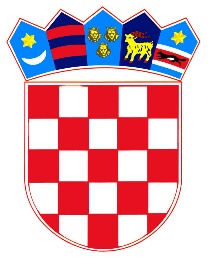 REPUBLIKA HRVATSKALIČKO - SENJSKA ŽUPANIJAOPĆINA BRINJE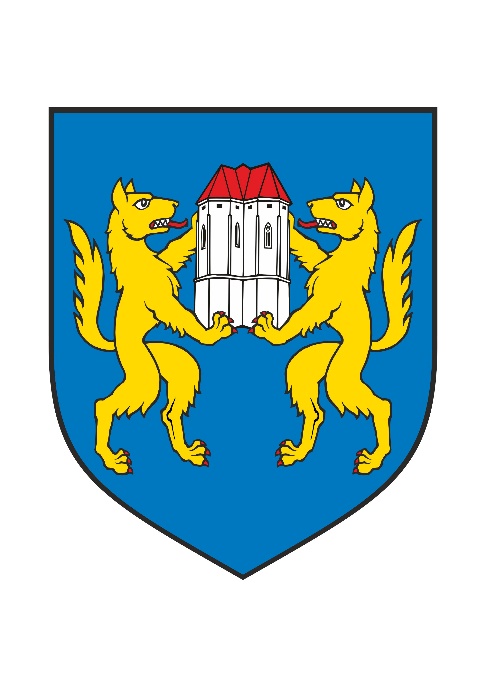 PROCJENA UGROŽENOSTI OD POŽARA I TEHNOLOŠKE EKSPLOZIJEBrinje, 2021.god.M.P.SADRŽAJ:1. UVOD	6A. PRIKAZ POSTOJEĆEG STANJA	9A.1. POLOŽAJ I POVRŠINA	9A.2. BROJ STANOVNIŠTVA	9A.3. PREGLED NASELJENIH MJESTA	10A.4. PREGLED PRAVNIH OSOBA U GOSPODARSTVU PO VRSTAMA	11A.5. PREGLED PRAVNIH OSOBA U GOSPODARSTVU GLEDE POVEĆANE OPASNOSTI OD NASTAJANJA I ŠIRENJA POŽARA	12A.6. PREGLED INDUSTRIJSKIH ZONA	12A.7. PREGLED CESTOVNIH I ŽELJEZNIČKIH PROMETNICA PO VRSTI	13A.7.1. Cestovni promet	13A.7.2. Željeznički promet	13A.8. PREGLED TURISTIČKIH NASELJA	14A.9. PREGLED ELEKTROENERGETSKIH GRAĐEVINA ZA PROIZVODNJU I PRIJENOS ELEKTRIČNE ENERGIJE	14A.10. PREGLED LOKACIJA NA KOJIMA SU USKLADIŠTENE VEĆE KOLIČINE ZAPALJIVIH TEKUĆINA I PLINOVA, EKSPLOZIVNIH I DRUGIH OPASNIH TVARI	15A.10.1. Opasnost od mina	16A.11. PREGLED VATROGASNIH DOMOVA ZA SMJEŠTAJ UDRUGA DOBROVOLJNIH VATROGASACA I PROFESIONALNIH VATROGASNIH POSTROJBA	17A.12. PREGLED PRIRODNIH IZVORIŠTA VODE KOJI SE MOGU UPOTREBLJAVATI ZA GAŠENJE POŽARA	18A.13. PREGLED NASELJA I DIJELOVA NASELJA U KOJIMA SU IZVEDENE VANJSKE HIDRANTSKE MREŽE ZA GAŠENJE POŽARA	18A.14. PREGLED GRAĐEVINA U KOJIMA POVREMENO ILI STALNO BORAVI VEĆI BROJ OSOBA (škole, vrtići, jaslice, đački i studentski domovi, domovi umirovljenika, bolnice, športski objekti, kulturno – umjetnički i povijesni objekti i sl.)	20A.15. PREGLED LOKACIJA I GRAĐEVINA U KOJIMA SE OBAVLJA UTOVAR I ISTOVAR ZAPALJIVIH TEKUĆINA, PLINOVA I DRUGIH OPASNIH TVARI	20A.16. PREGLED POLJOPRIVREDNIH I ŠUMSKIH POVRŠINA	20A.17. PREGLED ŠUMSKIH POVRŠINA PO VRSTI, STAROSTI, ZAPALJIVOSTI I IZGRAĐENOSTI PROTUPOŽARNIH PUTOVA I PROSJEKA U ŠUMAMA	21A.18. PREGLED NASELJA, KVARTOVA, ULICA ILI ZNAČAJNIH GRAĐEVINA KOJI SU NEPRISTUPAČNI ZA PRILAZ VATROGASNIM VOZILIMA	24A.19. PREGLED NASELJA, KVARTOVA, ULICA ILI ZNAČAJNIH GRAĐEVINA U KOJIMA NEMA DOVOLJNO SREDSTAVA ZA GAŠENJE POŽARA	24A.20. PREGLED SUSTAVA TELEFONSKIH I RADIO VEZA UPORABLJIVIH U GAŠENJU POŽARA	25A.21. PREGLED BROJA POŽARA I VRSTE GRAĐEVINA NA KOJIMA SU NASTAJALI POŽARI U ZADNJIH 10 GODINA	26B. PROCJENE UGROŽENOSTI PRAVNIH OSOBA	27C. STRUČNA OBRADA ČINJENIČNIH PODATAKA	28C.1. MAKROPODJELA NA POŽARNE SEKTORE I ZONE UZ OCJENU UDOVOLJAVAJU LI ONI PROPISIMA GLEDE SPREČAVANJA ŠIRENJA POŽARA	28C.2. GUSTOĆA IZGRAĐENOSTI UNUTAR JEDNOG POŽARNOG SEKTORA ILI ZONE, STAROST I ETAŽNOST GRAĐEVINA UZ OCJENU O POSTOJEĆOJ FIZIČKOJ STRUKTURI GRAĐEVINA S OBZIROM NA ŠIRENJE POŽARA	30C.3. ETAŽNOST GRAĐEVINA I PRISTUP PROMETNICA I POVRŠINA GLEDE AKCIJE EVAKUACIJE I GAŠENJA	34C.4. STAROST GRAĐEVINA I POTENCIJALNE OPASNOSTI ZA IZAZIVANJE POŽARA	35U industriji i zanatstvu povećan rizik od pojave požara predstavljaju radni procesi u kojima se izvode zavarivanja, rezanja te koriste zapaljive tvari (ljepila, goriva, sredstva za čišćenje, itd.).	35C.5. STANJE PROVEDENOSTI MJERA ZAŠTITE OD POŽARA U INDUSTRIJSKIM ZONAMA I UGROŽAVANJU GRAĐEVINA IZVAN INDUSTRIJSKIH ZONA	36C.6. STANJE PROVEDENOSTI MJERA ZAŠTITE OD POŽARA ZA GRAĐEVINE ISTIH NAMJENA NA ODREĐENIM PODRUČJIMA	36C.7. IZVORIŠTA VODE I HIDRANTSKA INSTALACIJA ZA GAŠENJE POŽARA	37C.8. IZVEDENE DISTRIBUTIVNE MREŽE ENERGENATA	40C.9. STANJE PROVEDBENIH MJERA ZAŠTITE OD POŽARA NA ŠUMSKIM I POLJOPRIVREDNIM POVRŠINAMA, UZROCIMA NASTAJANJA I ŠIRENJA POŽARA NA VEĆ EVIDENTIRANIM POŽARIMA TIJEKOM ZADNJIH 10 GODINA, BROJU PROFESIONALNIH I DOBROVOLJNIH VATROGASNIH POSTROJBA	40C.10. UZROCI NASTAJANJA I ŠIRENJA POŽARA NA VEĆ EVIDENTIRANIM POŽARIMA TIJEKOM ZADNJIH 10 GODINA	41C.11. ODREĐIVANJE BROJA VATROGASACA I VATROGASNIH POSTROJBI	41C.11.1. Izračun pretpostavljenog požara udaljenog stambenog objekta	42C.11.2. Izračun pretpostavljenog požara stambenog objekta s više stambenih jedinica	46C.11.3. Izračun potrebnog broja vatrogasaca u gašenju pretpostavljenog šumskog požara	47C.11.4. Izračun potrebnog broja vatrogasaca u gašenju požara hidrantskom mrežom	48C.11.5. Požar zapaljive tekućine u spremniku zapaljivih tekućina	49C.11.6. Sažetak analize	49D. PRIJEDLOG TEHNIČKIH I ORGANIZACIJSKIH MJERA KOJE JE POTREBNO PROVESTI KAKO BI SE OPASNOST OD NASTAJANJA I ŠIRENJA POŽARA SMANJILA NA NAJMANJU MOGUĆU RAZINU	50E. ZAKLJUČAK	55F. NUMERIČKI I GRAFIČKI PRILOZI	56POPIS SLIKA:Slika 1: Prikaz položaj Općine Brinje u Ličko – senjskoj  županiji	9Slika 2: Prikaz rasporeda naselja Općine Brinje	10Slika 3: Prikaz minski sumnjivog područja Općine Brinje	16Slika 4: Prikaz minski sumnjivog područja - naselje Stajnica	17POPIS TABLICA:Tablica 1: Prikaz broja stanovnika, površina naselja te gustoće naseljenosti po naseljima	10Tablica 2: Prikaz pravnih osoba u gospodarstvu prema djelatnosti	11Tablica 3: Prikaz pravnih osoba u gospodarstvu glede povećane opasnosti od nastajanja i širenja požara	12Tablica 4: Prikaz prometnica na području Općine Brinje	13Tablica 5: Pregled podataka o vrstama i količinama te skladištenju opasnih tvari - BP Brinje, BP Brinje Istok, BP Brinje Zapad	15Tablica 6: Pregled, oznake i količine opasnih tvari u malim količinama na MPM Brinje	15Tablica 7: Pregled, oznake i količine opasnih tvari u malim količinama na MPM Brinje Istok i MPM Brinje Zapad	16Tablica 8: Prikaz podataka DVD – a Brinje	17Tablica 9: Pregled vodosprema s kapacitetom	18Tablica 10: Prikaz objekata na području Općine Brinje u kojima se okuplja veći broj ljudi	20Tablica 11: Prikaz lokacija na kojima se obavlja utovar, i istovar zapaljivih tekućina, plinova i drugih opasnih tvari	20Tablica 12: Prikaz prostornih pokazatelja za namjenu površina: poljoprivredne površine, šumske površine te ostalo poljoprivredno tlo, šume i šumsko zemljište	21Tablica 13: Prikaz podjele šuma prema stupnju opasnosti od nastanka požara	22Tablica 14: Prikaz broja požarnih intervencija u posljednjih 10 god. na području Općine Brinje	26Tablica 15: Prikaz gustoće naseljenosti u naseljima Glibodol i Stajnica	28Tablica 16: Raspodjela stanovništva na području naselja Glibodol prema starosti i spolu	28Tablica 17: Raspodjela stanovništva na području naselja Srajnica prema starosti i spolu	29Tablica 18: Prikaz stupnja vatrootpornosti građevina	32Tablica 19: Prikaz etažnosti građevina, pristupnost prometnica i površina glede evakuacije i gašenja	35Tablica 20: Prikaz najmanjih količina vode po jednom požaru, ovisno o broju stanovnika	37Tablica 21: Prikaz najmanjih količina vode za gašenje požara građevina vanjskom hidrantskom mrežom	38Tablica 22: Pregled vrsta požara prema mjestu nastanka u posljednjih 10 god. na području Općine Brinje (u %)	41Tablica 23: Rezultati izračuna pretpostavljenog požara udaljenog stambenog objekta	45Tablica 24: Rezultati izračuna pretpostavljenog požara stambenog objekta s više stambenih jedinica	46Tablica 25: Rezultati izračuna potrebnog broja vatrogasaca u gašenju pretpostavljenog šumskog požara	47Tablica 26: Rezultati izračuna potrebnog broja vatrogasaca u gašenju požara hidrantskom mrežom	491. UVODZaštita od požara od posebnog je interesa za Republiku Hrvatsku. Istu provode, osim fizičkih i pravnih osoba, i pravne osobe i udruge koje obavljaju vatrogasnu djelatnost i djelatnost civilne zaštite kao i jedinice lokalne te područne (regionalne) samouprave.  Svaka fizička i  pravna osoba, tijelo državne vlasti te jedinica lokalne i područne (regionalne) samouprave dužni su djelovati na način kojim ne mogu izazvati požar.Temeljem članka 13. stavka 1. Zakona o zaštiti od požara („Narodne Novine“, broj 92/10)  (u daljnjem tekstu: Zakon), Općina Brinje donosi Plan zaštite od požara za svoje područje na temelju Procjene ugroženosti od požara i tehnološke eksplozije, po prethodno pribavljenom mišljenju nadležne policijske uprave, tj. Policijske uprave Ličko - senjske. Na zahtjev Općine Brinje u svrhu provođenja mjera zaštite od požara i tehnoloških eksplozija, koje su propisane Zakonom, propisima donesenim na temelju Zakona, priznatim pravilima tehničke prakse, planovima zaštite od požara i drugim odlukama tijela državne uprave, lokalne samouprave i uprave, te općim aktima pravnih osoba, sukladno članku 13. Stavak 1. i 7. Zakona provedeno je usklađivanje Procjene ugroženosti od požara i tehnološke eksplozije Općine Brinje.Procjena ugroženosti od požara i tehnološke eksplozije obavljena je s ciljem stručne analize, utvrđivanja postojeće opasnosti i predviđanja odgovarajuće mjere zaštite od požara i tehnoloških eksplozija kako bi se izbjeglo ugrožavanje života i zdravlja ljudi, kao i uništavanje građevina i njihovih sadržaja. Procjenom se utvrđuju vrste i izvori opasnosti za nastajanje požara i tehnoloških eksplozija, a kao stručna podloga kod izrade Procjene korišteni su:Zakonske odredbe:Zakon o prijevozu opasnih tvari („Narodne Novine“, broj 79/07),Zakon o prostornom uređenju („Narodne Novine“, broj 153/13, 65/17, 114/18, 39/19, 98/19)Zakon o vatrogastvu („Narodne Novine“, broj 125/19),Zakon o zapaljivim tekućinama i plinovima („Narodne Novine“, broj 108/95, 56/10),Zakon o zaštiti od požara („Narodne Novine“, broj 92/10)Zakon o gradnji (“Narodne Novine”, broj 153/13, 20/17, 39/19, 125/19).  Pravilnici: Pravilnik o izradi procjene ugroženosti od požara i tehnološke eksplozije („Narodne Novine“, broj 35/94, 110/05, 28/10),Pravilnik o otpornosti na požar i drugim zahtjevima koje građevine moraju zadovoljiti u slučaju požara („Narodne Novine“, broj 29/13 – 87/15),Pravilnik o razvrstavanju građevina u skupine po zahtjevnosti mjera zaštite od požara („Narodne Novine“, broj 56/12),Pravilnik o planu zaštite od požara („Narodne Novine“, broj 51/12),Pravilnik o osnovama organiziranosti vatrogasnih postrojbi na teritoriju Republike Hrvatske („Narodne Novine“, broj 61/94),Pravilnik o tehničkim zahtjevima za zaštitnu i drugu osobnu opremu koju pripadnici vatrogasnih postrojbi koriste prilikom vatrogasne intervencije („Narodne Novine“, broj 31/11),Pravilnik o minimumu  tehničke opreme i sredstava vatrogasnih postrojbi („Narodne Novine“, broj 43/95),Pravilnik o minimumu  opreme i sredstava za rad određenih vatrogasnih postrojbi dobrovoljnih vatrogasnih društava („Narodne Novine“, broj 91/02),Pravilnik o uvjetima za vatrogasne pristupe („Narodne Novine“, broj 35/94, 142/03),Pravilnik o razvrstavanju građevina,  građevinskih dijelova i prostora u kategorije ugroženosti od požara („Narodne Novine“, broj 62/94, 32/97),Pravilnik o hidrantskoj mreži za gašenje požara („Narodne Novine“, broj 8/06),Pravilnik o vatrogasnim aparatima („Narodne Novine“, broj 101/11, 74/13),Pravilnik o provjeri ispravnosti stabilnih sustava zaštite od požara (“Narodne Novine”, broj 44/12),Pravilnik o zaštiti od požara u skladištima („Narodne Novine“, broj 93/08),Pravilnik o zaštiti šuma od požara („Narodne Novine“, broj 33/14),Pravilnik o zapaljivim tekućinama  („Narodne Novine“, broj 54/99),Pravilnik o ukapljenom naftnom plinu (“Narodne Novine”, broj 117/07),Pravilnik o postajama za opskrbu prijevoznih sredstava gorivom(„Narodne Novine“, broj 93/98, 116/07, 141/08),Pravilnik  o temeljnim zahtjevima za zaštitu od požara  elektroenergetskih postrojenja  i uređaja  („Narodne Novine“, broj 146/05),Pravilnik o mjerama zaštite od požara kod građenja („Narodne Novine“, broj 141/11),Pravilnik o međusobnim odnosima vatrogasnih postrojbi u vatrogasnim intervencijama („Narodne Novine“, 65/94),Pravilnik o proglašenju turističkih općina i gradova (“Narodne Novine” broj 122/09, 9/10, 61/10, 82/10, 36/11, 89/11, 146/11, 141/12, 144/12, 38/13, 153/13, 126/15, 15/16 – isp., 54/16, 133/16, 26/17, 61/17, 72/17, 78/17),Pravilnik o agrotehničkim mjerama (“Narodne Novine”, broj 22/19).Norme:Norma HRN Z.C0.005 - Klasifikacija tvari i roba prema ponašanju u požaru,Norma HRN Z.C0.007 - Klasifikacija zapaljivih tekućina prema temperaturi plamišta i vrelišta,Norma HRN Z.C0.010 - Karakteristike opasnih zapaljivih plinova i tekućina i hlapljivih krutih tvari,Norma HRN Z.C0.012 - Utvrđivanje kategorija i stupnja opasnosti od tvari pri požaru,Norma HRN Z.C0.005 - Klasifikacija tvari i roba prema ponašanju u požaru,Norma HRN U.J1.010 - Ispitivanje materijala i konstrukcija (definicije pojmova),Norma HRN U.J1.030 - Požarno opterećenje,Norma HRN U.J1.240 - Tipovi konstrukcija zgrada prema njihovoj unutarnjoj otpornosti protiv požara.Numeričke metode i stručna literatura:Numeričke metode za procjenu opasnosti od požara i tehnološke eksplozije /P. Jukić i drugi (Zagreb, 2002.),Tehnički priručnik za zaštitu od požara /grupa autora (Zagreb, 1997.),Uređaji, oprema i sredstva za gašenje požara /Šmejkal (Zagreb, 1991.),Gorenje i sredstva za gašenje /Đ. Šmer Pavelić (Zagreb, 1996.),Protupožarna tehnološka preventiva /I. Gulan (Zagreb, 1997.),Vatrogasna taktika /N. Szabo (Zagreb, 2001.),Opasne tvari mjere sigurnosti, sprečavanje, saniranje posljedica /grupa autora (Zagreb, 1990.),Osnove zaštite šuma od požara /grupa autora (Zagreb, 1984.),Protupožarna zaštita šuma /Žunko (Zagreb, 1976.),Organizacija primjene aviona u gašenju šumskih požara /Centar za unapređenje zaštite od požara.Ostali:Prostorni plan uređenja Općine Brinje („Službeni glasnik Ličko - senjske županije“, broj 25/03, 24a/09, 21/14, 16/15, 27/16, 27/19, 37a/19 – pročišćeni tekst),Prostorni plan Ličko - senjske županije („Županijski glasnik“ broj 16/02, 17/02 – ispravak, 19/02 – ispravak, 24/02, 3/05, 3/06, 15/06 – pročišćeni tekst, 19/07, 13/10, 22/10 – pročišćeni tekst, 19/11, 4/15, 7/15 – pročišćeni tekst, 6/16, 15/16, 5/17, 9/17 – pročišćeni tekst, 29/17 – ispravak, 25/19),Podaci dobrovoljnih vatrogasnih društava: DVD Brinje, Podaci HŽ Infrastruktura d.o.o.,Vodovod d.o.o. Brinje,Podaci Hrvatske šume – UŠP Gospić – Šumarija Brinje,Podaci MUP – PU Ličko - senjska – PP OtočacPodaci MUP – Ravnateljstvo civilne zaštite,Podaci HOPS d.o.o., ZagrebA. PRIKAZ POSTOJEĆEG STANJAA.1. POLOŽAJ I POVRŠINAOpćina Brinje dio je Ličko – senjske županije, a nalazi se u njezinom sjevernom dijelu. Općina na sjeveru, odnosno sjeveroistoku graniči s Karlovačkom županijom, sa sjeverozapadne strane s Primorsko – goranskom, dok se sa zapadne strane nalazi Grad Senj. Na jugu Općina graniči s Gradom Otočcem. Površina Općine je 358,2 km2.U sastavu Općine Brinje nalazi se 12 naselja: Brinje, Glibodol, Jezerane, Križ Kamenica, Križpolje, Letinac, Lipice, Prokike, Rapain Klanac, Stajnica, Vodoteč i Žuta Lokva. 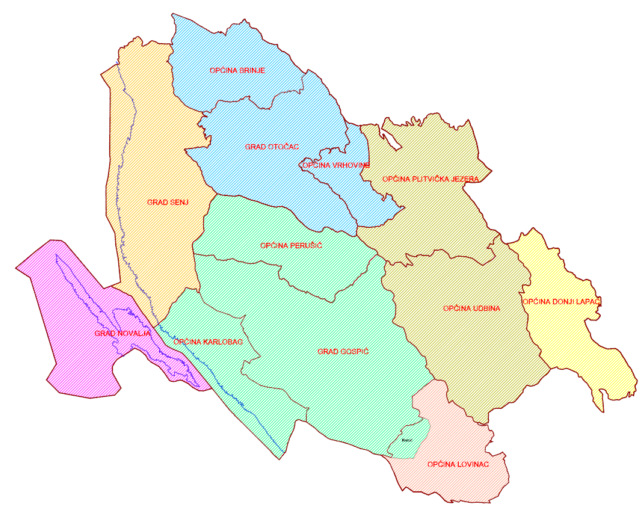 Slika : Prikaz položaj Općine Brinje u Ličko – senjskoj  županijiIzvor: Procjena rizika od velikih nesreća Općine Brinje, 2017.god.A.2. BROJ STANOVNIŠTVAPrema popisu stanovništva iz 2011. godine, ukupna populacija na području Općine Brinje je 3.256 stanovnika, dok je prosječna gustoća naseljenosti 9,24 stanovnika/km2.Tablica : Prikaz broja stanovnika, površina naselja te gustoće naseljenosti po naseljimaIzvor: Državni zavod za statistiku, Popis stanovništva 2011.god.A.3. PREGLED NASELJENIH MJESTAU sastavu Općine Brinje nalazi se 12 naselja: Brinje, Glibodol, Jezerane, Križ Kamenica, Križpolje, Letinac, Lipice, Prokike, Rapain Klanac, Stajnica, Vodoteč i Žuta Lokva. 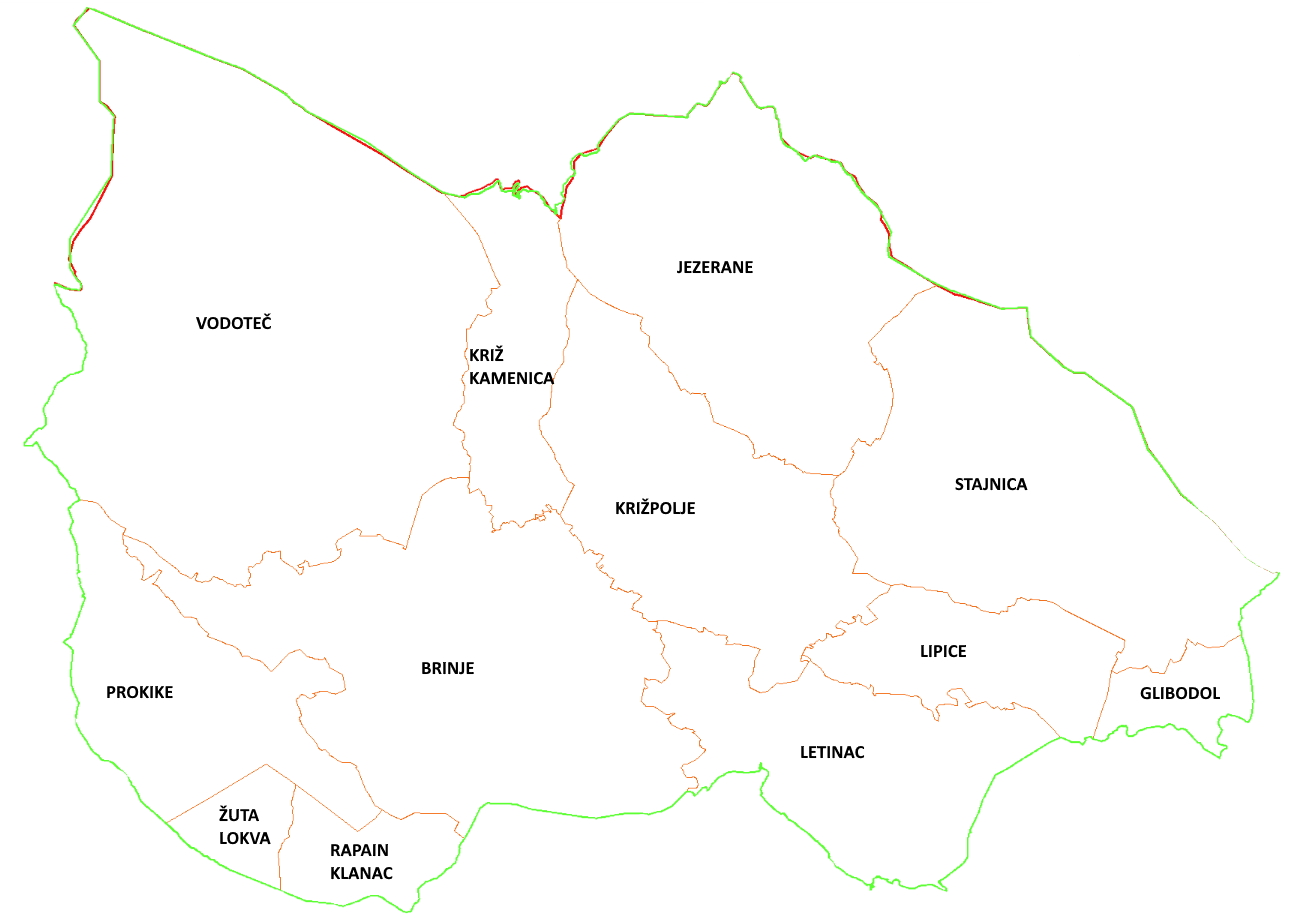 Slika : Prikaz rasporeda naselja Općine BrinjeIzvor podloge: ARKOD Internet preglednik, 2020.god.A.4. PREGLED PRAVNIH OSOBA U GOSPODARSTVU PO VRSTAMAU tablici koja slijedi predočeni su podaci dostupni na portalu „Digitalna komora“.  Tablica : Prikaz pravnih osoba u gospodarstvu prema djelatnostiIzvor: Digitalna komora 2020.god.A.5. PREGLED PRAVNIH OSOBA U GOSPODARSTVU GLEDE POVEĆANE OPASNOSTI OD NASTAJANJA I ŠIRENJA POŽARAPovećana opasnost od nastanka požara ili tehnološke eksplozije najčešće je povezana  s uporabom i korištenjem zapaljivih tekućina i plinova, njihovim skladištenjem te vrstom tehnološkog procesa kod kojega se primjenjuje navedene opasne tvari. Na području Općine Brinje prema Pravilniku o razvrstavanju građevina, građevinskih dijelova i prostora u kategorije ugroženosti od požara („Narodne Novine“, broj 62/94 i 32/97), a s obzirom na vrstu zapaljivih tvari, namjenu građevine i prostora te površinu otvorenog prostora te na temelju instaliranih kapaciteta za proizvodnju ili preradu, kapacitetu spremnika i broju zaposlenih nema pravnih osoba kategoriziranih u I i/ili II kategoriju ugroženosti od požara.Tablica : Prikaz pravnih osoba u gospodarstvu glede povećane opasnosti od nastajanja i širenja požaraNa području Općine Brinje započeli su radovi na izgradnji kogeneracijskog postrojenja na biomasu. Postrojenje koje se radi biti će snage 5 MW električne energije i 10 MW toplinske energije. Postrojenje snage 5 MW kao glavnu sirovinu koristit će drvnu sječku. Glavni autput je električna energija koja će se prodavati HEP – u, dok će se toplinska energija koristiti za buduće postrojenje za preradu drva koja se planira graditi u II. fazi projekta. Planirani završetak radova za I. fazu je travanj 2021.god. A.6. PREGLED INDUSTRIJSKIH ZONAPoduzetnička zona Brinje – Križpolje (Maljen), ukupne površine 283.222 m2, približnih dimenzija 220 x 1.250 m nalazi se u mjestu Križpolje, udaljena od izlaza s autoceste Zagreb – Split oko 1 km. Zonu odlikuje dobra prometna povezanost s ostatkom Hrvatske. Uz samu zonu s jedne strane prolazi autocesta A1 Zagreb – Split, a s druge strane državna cesta d 23. Od energenata u zoni ne nalazi voda, a uz samu zonu telefon i struja. Plin za sada jedino vodi od magistralnog plinovoda Zagreb – Split MRS Lička Jasenica.  Prometna povezanost (udaljenost)Cesta: Državna cesta D23 prolazi uz zonuAutocesta (km): izlaz Brinje – Križpolje 1 km od zoneŽeljeznički kolosijek (km): 35 (Ogulin)Morska luka (km): 100 (Rijeka)Zračna luka (km): 100 (Zagreb i Rijeka/Krk)A.7. PREGLED CESTOVNIH I ŽELJEZNIČKIH PROMETNICA PO VRSTIA.7.1. Cestovni prometOkosnicu prometne infrastrukture Općine Brinje čini autocesta A1 Zagreb-Split-Dubrovnik, odnosno njezine dionice Ogulin-Brinje i Brinje-Žuta Lokva. Samo naselje Brinje je važan cestovni čvor. Od čvora Žuta Lokva, autocesta dalje nastavlja prema Otočcu. Popis kategorija i naziva prometnica na području Općine, zajedno s njihovom duljinom dan je u sljedećoj tablici. Prema Odluci o nerazvrstanim cestama, u nadležnosti Općine još je ukupno 162 km nerazvrstanih cesta, od kojih je 96 km asfalt, a 66 makadam.Tablica 4: Prikaz prometnica na području Općine BrinjeIzvor: Odluka o razvrstavanju javnih cesta („Narodne Novine“ broj 17/20)A.7.2. Željeznički prometPrema Prostornom planu Ličko - senjske županije, postojeću infrastrukturu od državnog značaja čine objekti i željeznička pruga Ogulin – Gospić - Knin na kojoj je izvršena rekonstrukcija i modernizacija. Trasa ove željezničke pruge ne prolazi prostorom Općine Brinje, pa iako su stanovnici ovog prostora sudjelovali u njezinoj gradnji, a naročito u gradnji tunela kroz Kapelu, ista nema veći značaj za stanovnike Općine. Neposredno blizu granice Općine nalazi se željeznička stanica Lička Jasenica. Drugi potencijalno značajan objekt željezničke infrastrukture je potencijalna pruga, odnosno Drežnička trasa brze pruge Zagreb - Split, za koju je u PPŽ-u određen koridor sredinom Općine Brinje.A.8. PREGLED TURISTIČKIH NASELJANa području Općine Brinje nema naselja koja imaju isključivo turističku funkciju, osim dijelom ugostiteljske ponude. A.9. PREGLED ELEKTROENERGETSKIH GRAĐEVINA ZA PROIZVODNJU I PRIJENOS ELEKTRIČNE ENERGIJEKroz Općinu Brinje prolaze elektro - prijenosni dalekovodi visokog napona. Izgrađenu su i dalekovodi srednjeg napona te lokalna distributivna mreža do krajnjih korisnika. Sustavom lokalne distribucije električne energije uprava HEP ODS d.o.o, distributivno područje Elektrolika iz Gospića, dio HEP Grupe.Sadašnje stanje distribucijske mreže čini: 35 kV, 20 kV i 10 kV mreža, niskonaponska mreža (0,4 kV) i priključci (0,4 kV), niskonaponska mreža na autocesti napajana je iz transformatorskih stanica 20/0,4 kV, magistralni dalekovod 400 kV Meline - Velebit, bez transformacije na nižu razinu.Uvidom u pogonsku i tehničku dokumentaciju Prijenosnog područja Rijeka, utvrđeno je da se na području Općine Brinje nalaze visokonaponski dalekovodi (DV) i transformatorska stanica (TS):DV 400 kV TS Melina – RHE Velebit,DV 220 kV TS Mraclin – TS Brinje,DV 220 kV TS Brinje – TS Pađene,DV 220 kV HE Senj – TS Brinje,DV 220 kV TS Brinje – RP VE Senj,TS 220/35 kV Brinje.Na području Općine Brinje izgrađeno je 65 trafostanica ukupne instalirane snage (kVA) 13310. Sva mreža građena prilikom izgradnje autoceste A1 je podzemna (kalibrirana), dok je na ostalim cestama mreža uglavnom nadzemna, no predviđen je rast udjela podzemne mreže i opadanja udjela nadzemne mreže.Pregled energetskog sustava vidljiv je u točki F. Numerički i grafički prilozi, karta Infrastrukturni sustavi. A.10. PREGLED LOKACIJA NA KOJIMA SU USKLADIŠTENE VEĆE KOLIČINE ZAPALJIVIH TEKUĆINA I PLINOVA, EKSPLOZIVNIH I DRUGIH OPASNIH TVARITablica : Pregled podataka o vrstama i količinama te skladištenju opasnih tvari - BP Brinje, BP Brinje Istok, BP Brinje ZapadIzvor: Revizija Procjene rizika za maloprodajno mjesto Brinje, Frankopanska cesta 133, Brinje, 2018.god., Revizija procjene rizika za maloprodajno mjesto Brinje Istok, Autocesta Zagreb – Split, 2018.god., Revizija procjene rizika za maloprodajno mjesto Brinje Zapad, Autocesta Zagreb – Split, 2018.god.Na lokaciji BS Brinje instalirano je 4 podzemnih spremnika za gorivo. Spremnici su ukopani s nadslojem od 1m, opremljeni su odzračnom cijevi NO 50, ATE ventilom izvedenim na visinu od 4 m iznad okolnog terena. Podzemni spremnici su ležeći, dvostjeni, čelični prema HRN propisima bez zaštitne tankvane sa sustavom kontrole zaštite punjenja spremnika. Svaki spremnik ima vlastito okno, označeno prema vrsti goriva koje se nalazi u spremniku.  Tablica : Pregled, oznake i količine opasnih tvari u malim količinama na MPM BrinjeIzvor: Operativni plan zaštite i spašavanja za maloprodajno mjesto Brinje, Frankopanska 133, Brinje, 2018.god.Na lokaciji BS Brinje Istok i Zapad instalirano je po 6 podzemnih spremnika za goriva i po jedan nadzemni za autoplin. Spremnici za goriva su ukopani s nadslojem od 1 m, opremljeni su odzračnom cijevi NO 50, ATE ventilom izvedenim na visinu 4 m iznad okolnog terena. Podzemni spremnici su ležeći, dvostjeni, čelični prema HRN propisima bez zaštitne tankvane, sa sustavom kontrole popunjavanja spremnika. Svaki spremnik ima vlastito okno, označeno prema vrsti goriva koje se nalazi u spremniku. Istakanje u spremnike provodi se putem centralnog istakačkog okna. Tablica : Pregled, oznake i količine opasnih tvari u malim količinama na MPM Brinje Istok i MPM Brinje ZapadIzvor: Operativni plan zaštite i spašavanja za maloprodajno mjesto Brinje Istok, Autocesta Zagreb – Split, 2018.god., Operativni plan zaštite i spašavanja za maloprodajno mjesto Brinje Zapad, Autocesta Zagreb – Split, 2018.god.Na području Općine Brinje nema pravnih osoba razvrstanih u I. i II. kategoriju ugroženosti od požara. A.10.1. Opasnost od minaSukladno podacima MUP – Ravnateljstvo civilne zaštite, stanje minski sumnjivih područja (MSP -a) u ličko – senjskoj županiji na dan 06. srpnja 2020.god., iznosi 107.095,346 m2. Na području Županije prema zapisnicima minsko – eksplozivnih zapreka, evidentirano je 9.078 komada minsko eksplozivnih sredstava (MES – a). Stanje minski sumnjivih područja (MSP – a) u Općini Brinje na dan 06. srpnja 2020.god.,  iznosi 688,160 m2.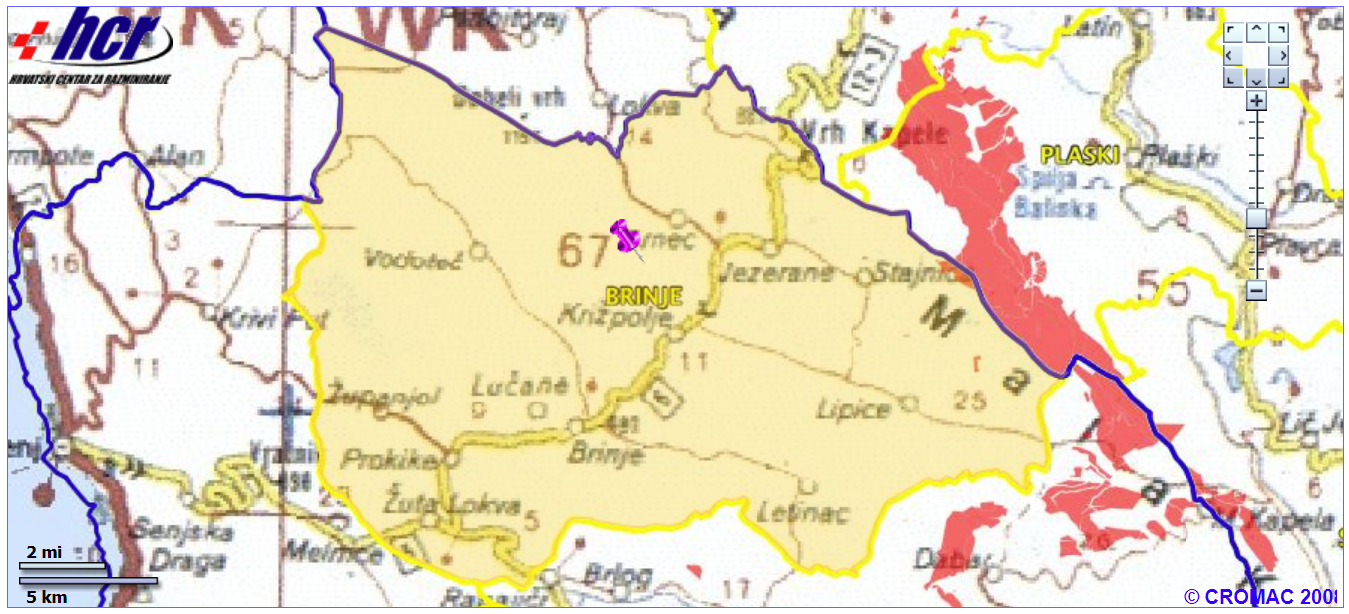 Slika : Prikaz minski sumnjivog područja Općine BrinjeIzvor: Ravnateljstvo civilne zaštite – Portal hrvatskog centra za razminiranje, srpanj 2020.god. 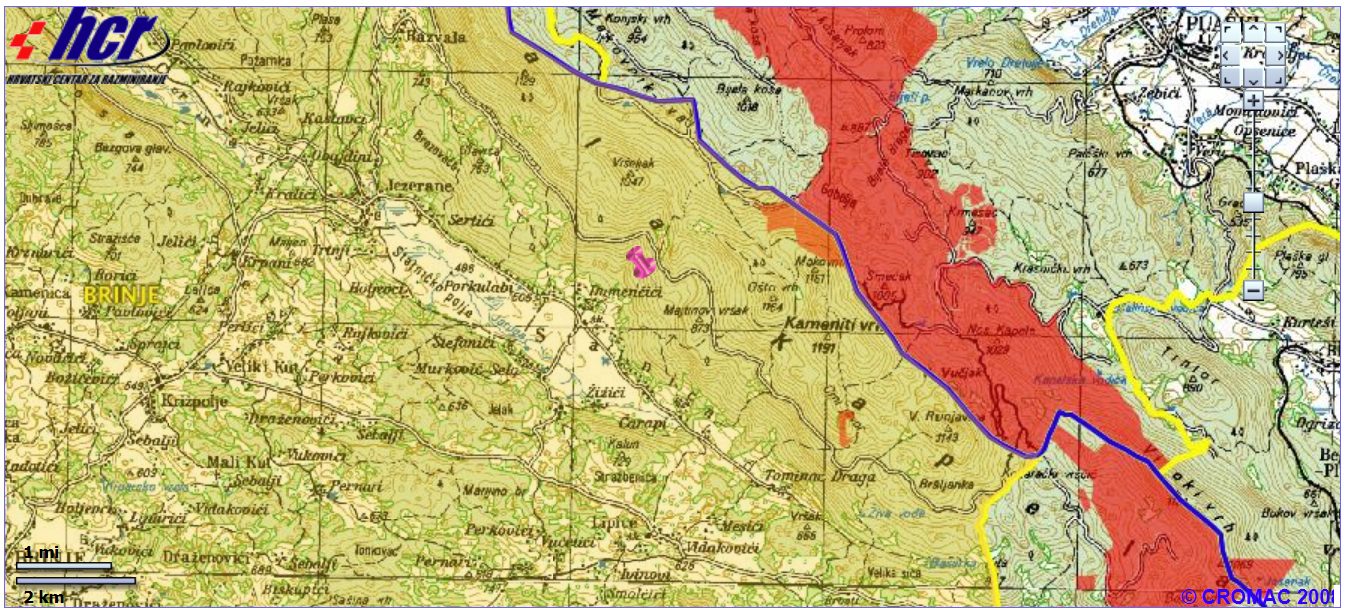 Slika : Prikaz minski sumnjivog područja - naselje StajnicaIzvor: Ravnateljstvo civilne zaštite – Portal hrvatskog centra za razminiranje, srpanj 2020.god. A.11. PREGLED VATROGASNIH DOMOVA ZA SMJEŠTAJ UDRUGA DOBROVOLJNIH VATROGASACA I PROFESIONALNIH VATROGASNIH POSTROJBABrojčano stanje i popis vatrogasnih vozila postojećih vatrogasnih postrojbi (DVD Brinje):Na području Općine Brinje djeluje DVD Brinje koje posjeduje 5 vatrogasnih vozila i ima 20 operativnih članova. Vatrogasna postrojba DVD - a Brinje je osposobljena za obavljanje poslova dobrovoljnog vatrogastva, posjeduje propisanu osobnu i skupnu opremu i sredstva za gašenje požara. DVD Brinje član je Županijske vatrogasne zajednice. Najbliži DVD je u Otočcu, a JVP u Senju.Tablica 8: Prikaz podataka DVD – a BrinjePregled osnovnog sustava vatrogasnog djelovanja na području Općine BrinjeTijekom godine rade 3 stalno zaposlena radnika koji svaki tjedan izmjenjuju dežurstva, a tijekom protupožarne sezone dežurstva preuzimaju i sezonski djelatnici. Županijski centar 112 Gospić temeljem Sporazuma o preusmjeravanju broja 193 na 112 prosljeđuje i dojave o intervencijama zaprimljene putem broja 193 dežurnom vatrogascu koji onda putem mobitela uzbunjuje ostale operativne vatrogasce. Odluku o dinamici uključivanja većeg broja ljudi u akciju gašenja požara donosi zapovjednik DVD-a ili njegov zamjenik na čijem području je nastao događaj. Odluku i zapovijed o uključivanju vatrogasnih postrojbi izvan Općine u akciju gašenja požara donosi Županijski vatrogasni zapovjednik ili osoba koju on ovlasti, na temelju uvida u situaciju i na prijedlog voditelja akcije gašenja.A.12. PREGLED PRIRODNIH IZVORIŠTA VODE KOJI SE MOGU UPOTREBLJAVATI ZA GAŠENJE POŽARAVodoopskrba Općine Brinje vrši se preko lokalnog vodovoda Brinje, koji se temelji na crpljenju izvorišta Maljkovac (8 l/sec) i Žižići u Stajnici (80 l/sec). Od izvorišta Žižići u Stajnici izgrađen je cjevovod dp naselja Brinje, promjer cjevovoda je Ø200 – 350 mm dužine 10 km, a kojim se opskrbljuje i neselje Križpolje. Drugi magistralni cjevovod od izvorišta do naselja Stajnica i Jezerane je promjera cjevi Ø 100 – 200, a duljina mu je 20 km. Tijekom 2013. godine izgrađen je novi cjevovod u naselju Križ Kamenica, promjer cjevovoda je Ø100 mm te se proteže kroz cijelo naselje (Križ Kamenica).Naselja Letinac, Prokike, Glibodol, Rapain Klanac i Lipice nisu pokrivena vodoopskrbnim sustavom, već se njihova vodoopskrba temelji na korištenju javnih ili kućnih bunara, cisterni i lokalnih izvora.Tablica : Pregled vodosprema s kapacitetomBroj kućanstava  u sustavu vodoopskrbe: 1.054,Broj pravnih osoba u sustavu vodoopskrbe: 78. Na području Općine Brinje, vodoopskrbu provodi Vodovod d.o.o., Brinje. Dio domaćinstva ima svoje cisterne. Nije poznato da li je opskrbljivač izradio grafički prikaz. Na području Općine ima više stalnih manjih vodotoka koji se mogu koristiti za vatrogasne potrebe: Potok Stajnička Jaruga (dužine 10km), potok Krbavica, Jabučica, Brodić, Gata (koja protječe kroz Brinje).A.13. PREGLED NASELJA I DIJELOVA NASELJA U KOJIMA SU IZVEDENE VANJSKE HIDRANTSKE MREŽE ZA GAŠENJE POŽARASukladno podacima Vodovod d.o.o Brinje, naselje Brinje ima loše izvedenu hidrantsku mrežu, u naselju je samo 1 hidrant, a zbog lošeg pritiska (tlaka) nije moguća ugradnja hidranata. Radi s na projektnoj dokumentaciji za rekonstrukciju postojeće mreže u ovome naselju čime će se poboljšati kvaliteta vodoopskrbe i dobiti uvjeti za ugradnju hidranata. Naselje Križpolje također ima loše izvedenu hidrantsku mrežu, ugradnja hidranata na magistralni cjevovod nije preporučljiva zbog izazivanja kvarova na magistralnom vodovodu i zbog prejakog pritiska na ovoj vrsti cjevovoda, a isti prolazi najvećim dijelom preko privatnih parcela, lokalni vodovodi su slabog kapaciteta i nisu prikladni za hidrantsku mrežu. Za sada se za potrebe ovog naselja može koristi hidrantska mreža naselje Križ Kamenica koja zadovoljava protupožarne uvjete. Naselje Križ Kamenica, uključujući Gornju Kamenicu te Brinjsku Kamenicu i Vodoteč ima zadovoljavajuću hidrantsku mrežu.Naselje Jezerane ima zadovoljavajuću hidrantsku mrežu.Naselje Stajnica ima zadovoljavajuću hidrantsku mrežu. Naselje Prokike, nije obuhvaćeno vodoopskrbom te nema hidrantske mreže, za slučaj požara mogu se koristiti brojne privatne šterne koje ne koriste njihovi vlasnici ili su na napuštenim posjedima. Naselje Žuta Lokva u poduzetničkoj zoni ima zadovoljavajuću hidrantsku mrežu, a ostali dijelovi naselja nisu obuhvaćeni vodoopskrbom. Naselje Rapain Klanac ima vodoopskrbnu mrežu u lošem stanju te na istoj nije moguća ugradnja hidranata. Naselja Letinac, Lipice i Glibodol nemaju vodoopskrbne mreže. Ispitano je cca. 20 hidranata na području naselja Križ kamenica, Gornja Kamenica i Brinjska Kamenica, isti su ispravni, a osim ispitanih ima još 15 do 20 ispravnih hidranata.Tlak u vodoopskrbnoj mreži kreće se od 1,5 do 6 bara, a protok od 2 do 30 l/s.Značajna izvorišta vode su: Žižić, Maljkovac, Lončari, u korištenju Vodovoda d.o.o. Brinje, a osim njih postoje i izvori: Kamenak, Pejnović Vrelo, Drage, Vrilo i sl. koji se ne koriste za vodoopskrbu. Vodospreme na području Općine Brinje: Jelavlje, Kip, Mesići, Grabar, Razvala.Crpne stanice: Žižići, Toljani, Blažani, Mokro Polje, Razvala.Pregled vodovodnog sustava vidljiv je u točki F. Numerički i grafički prilozi, karta Infrastrukturni sustavi. A.14. PREGLED GRAĐEVINA U KOJIMA POVREMENO ILI STALNO BORAVI VEĆI BROJ OSOBA (škole, vrtići, jaslice, đački i studentski domovi, domovi umirovljenika, bolnice, športski objekti, kulturno – umjetnički i povijesni objekti i sl.)U naselju Brinje nalazi se osnovna škola sa sportskom dvoranom, dvije ordinacije opće prakse, dvije ordinacije stomatološke prakse, knjižnica, crkva te prostori općinske uprave. Tablica : Prikaz objekata na području Općine Brinje u kojima se okuplja veći broj ljudiA.15. PREGLED LOKACIJA I GRAĐEVINA U KOJIMA SE OBAVLJA UTOVAR I ISTOVAR ZAPALJIVIH TEKUĆINA, PLINOVA I DRUGIH OPASNIH TVARITablica : Prikaz lokacija na kojima se obavlja utovar, i istovar zapaljivih tekućina, plinova i drugih opasnih tvariA.16. PREGLED POLJOPRIVREDNIH I ŠUMSKIH POVRŠINAPodručjem dominiraju veća polja - gorske visoravni smještene između planinskih masiva Velebita i Male Kapele. Glavna podjela Općine prema vegetacijskim karakteristikama je sljedeća: brdska i planinska područja prekrivena šumom - dominiraju šume bukve, hrasta kitnjaka, hrasta medunca i graba; područja krških polja - prosječna nadmorska visina polja je iznad 500 metara; površine definirane uglavnom kao poljoprivredni prostor koji u kombinaciji s vodenim tokovima predstavljaju izuzetno kvalitetne poljoprivredne površine.Poljoprivredno zemljište, naročito osobito vrijedno obradivo tlo (P1) odnosno vrijedno obradivo tlo (P2), vrijedan je prirodni i gospodarski resurs koji je prije svega potrebno čuvati od prenamjene, a potom aktivno koristiti. Na prostoru Općine Brinje nema osobito vrijednog obradivog tla tako da je u prvom planu vrijedno obradivo tlo P2.Tablica : Prikaz prostornih pokazatelja za namjenu površina: poljoprivredne površine, šumske površine te ostalo poljoprivredno tlo, šume i šumsko zemljišteIzvor: PPUO Brinje, 2019.god. Sukladno podacima UŠP Gospić – Šumarija Brinje, na području Općine Brinje u državnom vlasništvu nalazi se 18.701,89 ha šuma, dok je 3.547,24 ha u privatnom vlasništvu. Šume su u nadležnosti Uprave šuma Gospić. Šume su gospodarske, zaštitne i šume s posebnom namjenom. Sve se šume, bez obzira na postojanje formalne zaštite, tretiraju kao šume s naglašenom ekološkom funkcijom pročišćavanja atmosfere utjecajem na faunu, vodni režim, plodnost tla. Imaju zdravstvenu, turističku, rekreacijsku i lovnu funkciju. A.17. PREGLED ŠUMSKIH POVRŠINA PO VRSTI, STAROSTI, ZAPALJIVOSTI I IZGRAĐENOSTI PROTUPOŽARNIH PUTOVA I PROSJEKA U ŠUMAMA Stupanj opasnosti od šumskog požara određuje se sukladno Mjerilima za procjenu opasnosti od šumskog požara iz Pravilnika o zaštiti šuma od požara („Narodne Novine“ broj 33/14). Parametri koji se analiziraju su: Vegetacijski pokrovS obzirom na razne oblike razdiobe sastojina (po vrsti drveća, načinu postanka, načinu gospodarenja, uzgojnom obliku, namjeni itd.), grupirana je šumska vegetacija na sastojine crnogorica, bjelogorica te mješovite sastojine, a uzeti su u obzir i uzgojni oblici kao što su šikara, šibljak, makija i garig, koji su specifični u pogledu osjetljivosti na šumski požar.Kulture i plantaže, umjetno podignute sastojine uz primjenu agrotehnike, u okviru daljnje podjele vegetacije, izdvojene su kao posebne kategorije, bez obzira na starost.Sljedeća podjela, prirodnim putem nastalih čistih i mješovitih sastojina, provedena je prema njihovoj starosti i zahtjevima za svjetlom.Antropogeni čimbeniciKako je statistički gledano veliki postotak uzroka nastanka šumskih požara u posrednoj ili neposrednoj vezi s djelatnošću čovjeka (antropogeni čimbenik), tako je i taj parametar određen podjelom u tri kategorije, s određenim brojem bodova.   KlimaKlimatski čimbenik sudjeluje s 3 parametra: srednja godišnja temperatura zraka, količina oborina i relativna zračna vlaga.StaništeMatični supstrat i vrsta tla uzimaju se kao posebni parametri koji utječu na stupanj opasnosti od šumskog požara. Stupanj opasnosti od šumskog požara uvelike ovisi i o sadržaju vlage u gorivom materijalu na tlu (iglice, lišće, granje, panjevi i dr.), a stupanj vlažnosti različit je na različitim tlima, odnosno matičnom supstratu.OrografijaOrografija sa svojim čimbenicima ima znatan utjecaj na opasnost od šumskog požara. Intenzitet i trajanje insolacije utječe na brzinu isušivanja gorivog materijala, a on je različit i ovisi o ekspoziciji i inklinaciji. Nadmorska visina na kojoj se nalazi sastojina uzeta je kao korektor srednje godišnje temperature zraka.Šumski redOdržavanje šumskog reda također utječe na stupanj opasnosti od šumskog požara. U šumama u kojima se šumski red ne održava dolazi do povećane količine gorivog materijala na tlu, a time i povećanog požarnog opterećenja.Svi navedeni čimbenici mogu se naći u šumsko - gospodarskim osnovama gospodarskih jedinica, područja i u programima gospodarenja šumama pravnih osoba koje gospodare šumama i šumskim zemljištima. Utjecaj svih ugrađenih čimbenika izražava se zbrojem bodova čija vrijednost iznosi najmanje 115, a najviše 580 bodova. Ovisno u ukupnom broju bodova, sve šume Republike Hrvatske, prema opasnosti od šumskog požara, razvrstavaju se u četiri stupnja:Tablica : Prikaz podjele šuma prema stupnju opasnosti od nastanka požaraPodjela šuma na području Općine Brinje prema stupnjevima ugroženosti od požara:Državne šumeI. stupanj 0,00 ha,II. stupanj 585,56 ha, III. stupanj 5.739,32 ha,IV. stupanj 12.377,01.Privatne šume:I. stupanj 0,00 ha,II. stupanj 0,00 ha,III. stupanj 810,11 ha,IV. stupanj 2.737,13 ha.Prikaz šumskih površina po kategorijama ugroženosti od požara nalazi se pod točkom F. Numerički i grafički prilozi.Motriteljsko – dojavnu službu obavljaju revirnici i pomoćnici revirnika – čuvari šuma uz svoj redovni obilazak terena. Osnovni zadatak motriteljsko – dojavne službe je ophodarenje i otkrivanje požara, dojava te u slučaju potrebe gašenje šumskog požara.  Motriteljsko – dojavna služba obuhvaća motrenje i dojavu požara te ophodarenje vozilom i pješice, a  uspostavlja se u periodu ljetne požarne sezone koja traje od 01.06. do 15.09. tekuće godine. Prema potrebi motriteljsko - dojavna služba uspostavlja se i van ovog roka što je slučaj nadležne šumarije za Općinu Brinje. Točan početak i završetak povećane opasnosti od požara utvrđuje upravitelj šumarije ili od strane upravitelja ovlaštena osoba. Na području šumarija motrenje se vrši obilaskom terena ili opažanjem sa lovačkih čeka. U dane pojačane opasnosti od pojačane opasnosti od požara zadužene osobe dužne su prilikom obilaska terena upozoravati izletnike i ostalo pučanstvo koje loži vatru da ju ne ostavljaju bez nadzora, kako ne bi izazvali požar. U razdoblju pojačane opasnosti motriteljsko – dojavna služba djeluje i vikendom. U slučaju nastanka odnosno otkrivanja požara, zadužena osoba, ukoliko procijeni da nije sposobna ugasiti požar, vrši dojavu putem najbližeg telefona šumarijskoj Profesionalnoj vatrogasnoj jedinici ili Policijskoj postaji te nadređenom djelatniku u šumariji. Nakon dojave vraća se na mjesto požara i pristupa gašenju, a ako je potrebno aktivira vatrogasnu jedinicu šumarije. Na području Šumarije Brinje formirana je jedna vatrogasna jedinica za gašenje požara sastavljena od zaposlenika šumarije. Vatrogasna jedinica sudjeluje u gašenju požara na poziv upravitelja ili od njega ovlaštenih osoba. Aktiviranje vatrogasne jedinice izvan radnog vremena može izvršiti upravitelj šumarije ili od njega ovlaštena osoba, a opravdano je u slučaju izbijanja požara većeg razmjera kada vrijeme okupljanja vatrogasne jedinice nije značajno. Izvan radnog vremena članovi vatrogasne jedinice dužni su, kao i ostali zaposlenici šumarije pojedinačno ili grupimično pristupiti gašenju požara, a na poziv osobe zadužene za motriteljsko – dojavnu službu ili nadređene osobe. U vrijeme pojačane opasnosti od požara vatrogasna jedinica mora biti u stanju pripravnosti. Nastupi li izrazito sušni period organizira se dežurstvo kod mobitela i izvan radnog vremena uključujući dane vikenda i praznika radi brže dojave i organiziranja gašenja. Osobe dežurne kod mobitela određuje upravitelj šumarije ili od njega ovlaštena osoba. Vozila, alati i oprema koji se koriste za zaštitu šuma od požara nalaze se u zgradi Šumarije Brinje u vrijeme kada nema povećane opasnosti od požara.Poduzete mjere na zaštiti od požara šumskih i poljoprivrednih površina nisu dovoljne za efikasno i učinkovito sprečavanje nastajanja i širenja požara. Ovi nedostaci ogledaju se u slijedećem: državne šumske površine dijelom su neuređene privatne šumske površine uglavnom su neuređene još uvijek ima miniranih područja pojasevi uz ceste i puteve mjestimično su neuredni (trava, smeće) mjere zaštite kod ubiranja šumskih plodova i lova često se ne provode izostanak kontrole odlaganja otpada u šumama i uz poljoprivredne površine nedostatak znakova upozorenja i opasnosti uz puteve, ceste i osobito uz šumske puteve i poljoprivredne površineŠume na području Općine Brinje ispresijecane su kolskim putovima, šumskim cestama i vlakama, lovnim presjekama, vodotocima i šumskim prosjekama pa s obzirom na to nije potrebno izgrađivati nove presjeke već je potrebno postojeće održavati kako bi u slučaju izbijanja požara spriječile širenje požara i omogućile pristup radi gašenja.A.18. PREGLED NASELJA, KVARTOVA, ULICA ILI ZNAČAJNIH GRAĐEVINA KOJI SU NEPRISTUPAČNI ZA PRILAZ VATROGASNIM VOZILIMA Naselja nisu urbanog karaktera već su ruralnog tipa, stambeni i privredni objekti uglavnom su jednoetažni i dvoetažni sa dovoljno širokim pristupom. Pristup je otežan na području masiva Male i Velike Kapele, te strmim brdskim područjima raširenim na cijelom području (Javoljev vrh – Stubica, područje Miškovice i Bitoraja Crni). Područje Kapele je minirano stoga i nepristupačno. Prometnicama na čitavom području Općine može se prići vatrogasnom tehnikom do svakog naselja i svih objakata.A.19. PREGLED NASELJA, KVARTOVA, ULICA ILI ZNAČAJNIH GRAĐEVINA U KOJIMA NEMA DOVOLJNO SREDSTAVA ZA GAŠENJE POŽARASukladno podacima Vodovod d.o.o Brinje, naselje Brinje ima loše izvedenu hidrantsku mrežu, u naselju je samo 1 hidrant, a zbog lošeg pritiska (tlaka) nije moguća ugradnja hidranata. Radi se na projektnoj dokumentaciji za rekonstrukciju postojeće mreže u ovome naselju čime će se poboljšati kvaliteta vodoopskrbe i dobiti uvjeti za ugradnju hidranata. Naselje Križpolje također ima loše izvedenu hidrantsku mrežu, ugradnja hidranata na magistralni cjevovod nije preporučljiva zbog izazivanja kvarova na magistralnom vodovodu i zbog prejakog pritiska (tlaka) na ovoj vrsti cjevovoda, a isti prolazi najvećim dijelom preko privatnih parcela, lokalni vodovodi su slabog kapaciteta i nisu prikladni za hidrantsku mrežu. Za sada se za potrebe ovog naselja može koristi hidrantska mreža naselje Križ Kamenica koja zadovoljava protupožarne uvjete. Naselje Prokike, nije obuhvaćeno vodoopskrbom te nema hidrantske mreže, za slučaj požara mogu se koristiti brojne privatne šterne koje ne koriste njihovi vlasnici ili su na napuštenim posjedima. Naselje Žuta Lokva u poduzetničkoj zoni ima zadovoljavajuću hidrantsku mrežu, a ostali dijelovi naselja nisu obuhvaćeni vodoopskrbom. Naselje Rapain Klanac ima vodoopskrbnu mrežu u lošem stanju te na istoj nije moguća ugradnja hidranata. Naselja Letinac, Lipice i Glibodol nemaju vodoopskrbne mreže. A.20. PREGLED SUSTAVA TELEFONSKIH I RADIO VEZA UPORABLJIVIH U GAŠENJU POŽARANa prostoru Općine Brinje izgrađena je telekomunikacijska infrastruktura za fiksni pristup internetu. Sva naselja na području Općine Brinje pokrivena su pristupnom mrežom, a na području Općine Brinje izgrađeno je devet mjesnih telefonskih centrala. Sva naselja pokrivena su fiksnim pristupom internetu brzine do 30 Mbit/s, a određena naselju u Općini Brinje i pristupnim brzinama od 30 do 100 Mbit/s s obzirom na neposrednu blizinu mjesne telefonske centrale.S obzirom na pokrivenost mobilnim internet signalom, prostor Općine Brinje pokriven je mobilnim signalom brzine iznad 30 Mbit/s, a aktualni podaci vodećih teleoperatera u Hrvatskoj ukazuju kako je prostor Općine Brinje pokriven 4G signalom koji nudi velike brzine prijenosa podataka.Županijski centar 112 Gospić uzbunjuje vatrogasne snage te vodi evidenciju o vatrogasnim intervencijama za područje Ličko - senjske županije.Na temelju dobivenih informacija od dojavitelja operativni dežurni u Županijskom centru 112 Gospić uzbunjuje središnju/nadležnu vatrogasnu postrojbu u čijoj zoni je požar nastao. Službujući vatrogasac ili zapovjednik u središnjoj vatrogasnoj postrojbi sirenom za uzbunjivanje vatrogasaca, telefonskim pozivom ili SMS porukom poziva dobrovoljne vatrogasce, koji izlaze na mjesto požara s odgovarajućom vatrogasnom tehnikom, a u pripravnost se stavljaju ostali dobrovoljni vatrogasci iz postrojbe.DVD Brinje posjeduje 1 stacionarnu analognu vezu, 6 ručnih analognih veza, 1 mobilnu tetra vezu te 3 ručne tetra veze.  A.21. PREGLED BROJA POŽARA I VRSTE GRAĐEVINA NA KOJIMA SU NASTAJALI POŽARI U ZADNJIH 10 GODINATablica : Prikaz broja požarnih intervencija u posljednjih 10 god. na području Općine BrinjeIzvor: DVD Brinje, 2020.god.B. PROCJENE UGROŽENOSTI PRAVNIH OSOBARadi utvrđivanja odgovarajuće organizacije i provođenja mjera zaštite od požara, građevine, građevinski dijelovi i druge nekretnine te prostori razvrstavaju se u jednu od četiri propisane kategorije ugroženosti od požara.Razvrstavanje građevina i prostora u kategorije ugroženosti od požara obavlja se s obzirom na vrstu zapaljivih tvari, namjenu građevine i prostora te površinu otvorenog prostora, a temelji se na sljedećim uvjetima, osnovama i kriterijima: instaliranom kapacitetu za proizvodnju ili preradu,kapacitetu nadzemnih spremnika ili građevina za zapaljive tvari, broju uposlenih.Pod proizvodnjom i preradom podrazumijeva se i pretakanje upaljivih tekućina ili plinova iz spremnika u prijevozna sredstava ili obrnuto za daljnji transport ili prijevoz.Sukladno članku 20. Zakona o zaštiti od požara („Narodne Novine“ broj 92/10), vlasnici, odnosno korisnici građevina, građevinskih dijelova i drugih nekretnina te prostora razvrstanih u I. i II. kategoriju ugroženosti od požara dužni su donijeti Plan zaštite od požara izrađen na osnovu Procjene ugroženosti od požara i tehnološke eksplozije.Na području Općine Brinje nema pravnih osoba razvrstanih u I. ili II. kategoriju ugroženosti od požara sukladno važećem Pravilniku o razvrstavanju građevina, građevinskih dijelova i prostora u kategorije ugroženosti od požara („Narodne Novine“ broj 62/94, 32/97).C. STRUČNA OBRADA ČINJENIČNIH PODATAKA C.1. MAKROPODJELA NA POŽARNE SEKTORE I ZONE UZ OCJENU UDOVOLJAVAJU LI ONI PROPISIMA GLEDE SPREČAVANJA ŠIRENJA POŽARA Požarno područje određuje vrijeme u kojem vatrogasna postrojba mora intervenirati do najudaljenijeg mjesta područja, a koje ne smije biti duže od 15 minuta po izvršenoj dojavi. S obzirom na reljefne karakteristike kraja, postojećim stupnjem inherentnosti i smještajem DVD-a Brinje, ne osigurava se ispunjenje uvjeta 15 minutnog dolaska na požarište u naseljima Stajnica koje je udaljeno oko 17 km od sjedišta DVD-a Brinje, te u naselja Glibodol koje je udaljeno oko 23 km od sjedišta DVD-a Brinje. Vrijeme od 15 minuta od trenutka uzbunjivanja do trenutka dolaska na mjesto događaja potrebno je za svladavanje udaljenosti do 15 km uz prosječnu brzinu vožnje od 60 km/h, što znači da se ne može pokriti cijelo područje Općine točnije naselja Stajnica i Glibodol u vremenu do 15 minuta. S obzirom na postojeće okolnosti, glede starosne dobi stanovništva i nedovoljnog broja/ nezainteresiranosti u pogledu protupožarne svijesti pučanstva (provjereno od strane DVD-a Brinje prilikom edukacije stanovništva) u naseljima Stajnica i Glibodol, a radi osiguranja odgovarajuće učinkovitosti gašenja požara preporučaju se svakodnevne konstantne evidentirane ophodnje vatrogasnim vozilom (od strane DVD-a Brinje) naselja Stajnica i Glibodol kako bi bilo moguće pristupit gašenju požara u propisanom roku do dolaska ostalih članova DVD-a Brinje. Ova mjera proizlazi iz specifičnosti prostora Općine Brinje te se predlaže s obizom na to da radi starosne dobi stanovništva i rijetku naseljenost nije moguće osnovati vatrogasne postrojbe. Tablica 15: Prikaz gustoće naseljenosti u naseljima Glibodol i StajnicaIzvor: Državni zavod za statistiku, Popis stanovništva 2011.god.Tablica 16: Raspodjela stanovništva na području naselja Glibodol prema starosti i spoluIzvor: Državni zavod za statistiku, Popis stanovništva 2011.god.Tablica 17: Raspodjela stanovništva na području naselja Srajnica prema starosti i spoluIzvor: Državni zavod za statistiku, Popis stanovništva 2011.god.S obzirom na prikazanu situaciju na području naselja Glibodol i Stajnica, u tim naseljima se predlaže izgradnja i opremanje priručnih skladišta, u kojima će se nalaziti oprema za početno gašenje požara i sredstva za gašenje koju bi mogli koristiti mještani educirani za rukovanje tom opremom. Predlaže se da se na području naselja Glibodol i Stajnica odrede dvije osobe (npr. predsjednik i zamjenik Mjesnog odbora) za kontakt i organizaciju gašenja požara kao i pravovremene dojave o požarima u navedenim naseljima do dolaska vatrogasaca. Preporuća se pojačana kontrola i održavanje dimovodnih kanala, električnih i plinskih instalacija u navedenim naseljima te provedba agrotehničkih mjera. Također, predlaže se organizacija dežurstva DVD – a Brinje na navedenim područjima. NAPOMENA: Potrebno je da DVD Brinje poradi na pojačanoj edukaciji stanovništva u pogledu protupožarne svijesti pučanstva Općine u naseljima Stajnica i Glibodol kako bi se svijest stanovništva podigla u pogledu vatrogastva te u skladu s financijskim mogućnostima Općine potrebno je osnovat DVD Stajnica.C.2. GUSTOĆA IZGRAĐENOSTI UNUTAR JEDNOG POŽARNOG SEKTORA ILI ZONE, STAROST I ETAŽNOST GRAĐEVINA UZ OCJENU O POSTOJEĆOJ FIZIČKOJ STRUKTURI GRAĐEVINA S OBZIROM NA ŠIRENJE POŽARAU Općini Brinje izgrađeno je i uređeno 12 naselja. Najviše stanovnika živi u naselju Brinje 1486, a najmanje u naselju Glibodol svega 6 stanovnika (prema podacima sa popisa stanovništva 2011. god.). Prosječan broj stanovnika po m2 je 09,07 st./km2. U naselju Brinje je najveća gustoća naseljenosti 31,28 st./km2 , a najslabije naseljenost je u naselju Glibodol od 0,13 st./km2.Na području Općine Brinje nalaze se pretežno građevine za individualno stanovanje tipa P i P+1, (rijetko P+2). Građevinske konstrukcije novijih građevina od negorivog su materijala s međukatnim konstrukcijama također od negorivog materijala, dok su krovne konstrukcije od gorivog materijala (objekti zidani od cigle i betona, među etažne konstrukcije od betona i fert gredica, a krovne konstrukcije od drvenih greda i Ietvi, s pokrovom od crijepa, limenenih ploča). Imobilno požarno opterećenje ovakvih građevina kreće se između 100 i 200 MJ/m² (ovisno o izgrađenosti potkrovlja), dok im je mobilno požarno opterećenje po osnovi namjene (stanovanje) oko 300 MJ/m². Starije stambene građevine za individualno stanovanje građene su s vanjskim zidovima od negorivog materijala, dok su međukatne ili tavanske konstrukcije, te krovišta, izgrađena od gorivog materijala (objekti zidani kamenom, ciglom iii nepečenom ciglom, s drvenim krovištima pokrivenim crijepom, među etažne konstrukcije i stropovi su drveni, izvedeni trstikom i daskama ili rjeđe negorivom građom). Ovakvi tipovi građevina imaju imobilno požarno opterećenje od cca 1.100 MJ/m² (većinu požarnog opterećenja čine krovište i međukatne - tavanske konstrukcije), a po osnovi namjene (stambene građevine), mobilno požarno opterećenje kreće im se oko 300 MJ/m². Opisane građevine odgovaraju kategoriji građevina sa niskim (do 1.000 MJ/m²) - noviji tip gradnje, odnosno srednjim požarnim opterećenjem (1.000 – 2.000 MJ/m²) - stariji tip gradnje. Građevine tipa P+2 s ravnim krovom (npr. zgrada s više stambenih jedinica), svrstavaju se u građevine s imobilnim specifičnim požarnim opterećenjem od 100 MJ/m², odnosno specifičnim mobilnim požarnim opterećenjem od 300 MJ/m² (u njima se ne obavlja nikakva privredna aktivnost, služe isključivo za stanovanje). Ukupno specifično požarno opterećenje tako im iznosi svega 400 MJ/m², te ovakav tip građevine odgovara kategoriji građevina s niskim požarnim opterećenjem (do 1.000 MJ/m²).Kao samostojeći ili do stambenih kuća prislonjeni, nalaze se dvorišni gospodarski objekti, zidane ili montažne izvedbe, građeni od cigle, betonskih blokova, drveta ili lima, s pokrovom od crijepa, salonit ili aluform ploča, odnosno Ijepenke. Industrijski objekti građevine su zidane ili armirano betonske konstrukcije, s ispunom zidova od cigle ili betona, odnosno čelično - rešetkaste konstrukcije s limenim zidnim oplatama i drvenim ili metalnim konstrukcijama krovišta, pokrivenih crijepom, salonit ili limenim pločama. Nosivost građevinske konstrukcije u požaru definira njena otpornost prema požaru (vatrootpornost), tj. svojstvo konstrukcije da u uvjetima izloženosti normiranom požaru očuva svoju nosivost tijekom određenog vremena, te spriječi prodor plamena i toplinskog zračenja. Na području Općine Brinje u gradnji koriste se konstrukcije različitih vatrootpornosti, čija otpornost na požar ovisi o debljini, vrsti uporabljenih materijala, načinu njihove izvedbe (ugradnje), itd.Stari grad Sokolac u Brinju, smješten je na uzvisini usred Brinjskog polja građen je kao srednjovjekovni burg, tj. kao sistem fortikacije grada, gradske kapele i opiduma opasnog zidom sa četiri kule i dva bastiona, braničom kule te ulaznom kulom u grad. Centralno naselje Brinje je smješteno uz glavnu cestovnu prometnicu Zagreb – Otočac. Središnji dio naselja je nešto veće izgrađenosti od ostalih dijelova naselja, ali nema nepristupačnih dijelova. Materijali korišteni za gradnju dijelom su gorivi, vatrootpornost je raznolika. Veći dio objekata (najčešće prizemnice i katnice, maks do P+2 – Škola, zgrada Doma zdravlja) je starije gradnje (cigla) s drvenim međukatnim i tavanskim konstrukcijama. Zgrade su međusobno spojenih drvnih krovnih konstrukcija. Opasnost od širenja požara među objektima je povećana. Požarnih zapreka unutar naselja u smislu sprječavanja širenja požara nema. Velika gustoća izgrađenosti pretpostavlja mogućnost brzog širenja požara. Prosječna starost objekata je oko 50 godina. To je dijelom uzrok lošeg građevinskog stanja dijela objektaOstali dijelovi Brinja i ostala naselja su manje gustoće izgrađenosti u odnosu na naselje Brinje. Veća naselja su uz glavnu prometnicu (Zagreb – Otočac). Dio objekata je stare gradnje, dok je značajan dio adaptiranih i novoizgrađenih. Objekti su visine do P+2, stambeni objekti su niske požarne ugroženosti u odnosu na količine zapaljivih tvari. Ne postoji problem sigurne i brze evakuacije osoba iz ugroženih prostora. Mogućnost prijenosa požara s objekata na susjedne objekte je mala. Požarnih zapreka unutar naselja u smislu sprječavanja širenja požara nema.Grijanje objekata vrši se dijelom krutim gorivima (drvo), dijelom tekućinom (lož ulje). Posebnu opasnost zbog starosti objekata i načina gradnje predstavljaju dimovodni kanali. Postoji opasnost od prenošenja požara sa šumskih površina te s poljoprivrednih površina u razdoblju proljetnih i ljetnih poljskih radova. Naselja su disperzirana prostorom Općine Brinje i zauzimaju značajan dio prostora (vidljivo u grafičkom prilogu), ali obzirom na konfiguraciju i iskoristivost terena, s težištem uz državnu prometnicu. Naselja su ruralnog tipa, kakvih ima mnogo u Ličko – senjskoj župani.Značajan dio objekata je bio oštećen u Domovinskom ratu i još je kod pojedinih objekata u tijeku obnova. Materijali korišteni za gradnju dijelom su gorivi, vatrootpornost je raznolika. Stambeni i poljoprivredni objekti uglavnom su jednoetažni do dvoetažni i međusobno diskretno razmaknuti. Opasnost od širenja požara je mala.Nosivost građevinske konstrukcije u požaru definira njena otpornost prema požaru (vatrootpornost), tj. svojstvo konstrukcije da u uvjetima izloženosti normiranom požaru očuva svoju nosivost tijekom određenog vremena te spriječi prodor plamena i toplinskog zračenja. Na području Općine Brinje u gradnji koriste se konstrukcije različitih vatrootpornosti, čija otpornost na požar ovisi o debljini, vrsti uporabljenih materijala, načinu njihove izvedbe (ugradnje), itd.. Pošto ukupnu otpornost građevine na požar određuje konstrukcija najslabije vatrootpornosti, a s obzirom na način izvedbe i korištene materijale, u grubo se može reći da građevinski objekti na području Općine Brinje odgovaraju sljedećim stupnjevima otpornosti prema požaru:Tablica : Prikaz stupnja vatrootpornosti građevinaŠirenje požara između građevina moguće je plamenom, iskrenjem (letom ugaraka i žara), odnosno toplinskim zračenjem. Prijenos požara plamenom može se očekivati između građevina niske vatrootpornosti, tamo gdje se građevine međusobno naslanjaju jedna na drugu ili su njihove međusobne udaljenosti vrlo male. U protivnom je širenje požara ovim načinom malo vjerojatno. Prijenos požara iskrenjem i letom ugaraka bio bi očekivano pri nepovoljnim meteorološkim uvjetima ili kod požara popraćenih pojavama eksplozija. U takvim okolnostima širenje požara bilo bi moguće ne samo između susjednih građevina, nego i između udaljenijih građevina odnosno vanjskih prostora. Međutim, s obzirom na izvore opasnosti, izostanak značajnije i rizičnije industrije, vjerojatnost prijenosa požara ovim načinom je vrlo mala. Prijenos požara toplinskim zračenjem mogao bi se očekivati između susjednih građevina, u okolnostima požara velikog intenziteta i duljeg trajanja. Osiguranjem brzih vatrogasnih intervencija prijenos požara ovim putem može se pravovremeno suzbiti.Širenje požara izvan teritorija Općine Brinje pod određenim okolnostima moglo bi se očekivati putem otvorenih (šumskih, poljoprivrednih) površina, gdje granično područje Općine Brinje nije osigurano prirodnim ili umjetnim preprekama, kao što su prosjeke, vodotoci, ceste i sl. Međutim, s obzirom na klimu, šumske površine male opasnosti od požara te rascjepkanost poljoprivrednih površina, veća proširenja požara otvorenim prostorom malo su vjerojatna. Ograničavanju širenja požara na području Općine Brinje prvenstveno će pridonijeti pravovremena dojava, brza vatrogasna intervencija, odgovarajuća opremljenost vatrogasne postrojbe potrebnim sredstvima i opremom, kao i dobra prometna povezanost i izgrađenost, čime se smanjuje vrijeme dolaska do mjesta požara. Poteškoće u prilazu mjestu intervencije prvenstveno bi se mogle očekivati izvan definiranih građevinskih područja, za vrijeme nepovoljnih meteoroloških uvjeta, tj. na prostoru bez odgovarajućih prilaznih putova za vatrogasna vozila (šume, poljoprivredne površine).Uspješnost akcija spašavanja osoba iz građevina te gašenja požara, uvelike ovisi o osiguranju odgovarajućih vatrogasnih pristupa za vatrogasnu tehniku (vatrogasni prilazi, površine za operativni rad vatrogasnih vozila). Kao pristupi građevinama na području Općine Brinje potrebe vatrogasnih intervencija koriste se površine kolnika javnih prometnica i pristupnih puteva do pojedinih građevina te ostale površine oko građevina čija nosivost omogućuje pristup vatrogasnim vozilima i sidrenju tehnike. Prilikom gradnje novih i u održavanju postojećih cestovnih prometnica te u izgradnji odnosno rekonstrukciji postojećih građevina mora se voditi računa o osiguranju odgovarajućih vatrogasnih pristupa za vatrogasna vozila do građevina, kako privatne tako i javne namjene.C.3. ETAŽNOST GRAĐEVINA I PRISTUP PROMETNICA I POVRŠINA GLEDE AKCIJE EVAKUACIJE I GAŠENJANaselja nisu urbanog karaktera već su ruralnog tipa, stambeni i privredni objekti uglavnom su jednoetažni i dvoetažni sa dovoljno širokim pristupom. Pristup je otežan na području masiva Male i Velike Kapele te strmim brdskim područjima raširenim na cijelom području (Javorov vrh – Stubica, područje Miškovice i Bitoraja Crni). Područje Kapele je djelomično minirano stoga i djelomično nepristupačno. Prometnicama na čitavom području Općine može se prići vatrogasnom tehnikom do svakog naselja i svih objekata. Pristupi građevinama unutar većih područja naseljenosti nisu posebno problematični. Održavanju postojećih prometnica također se mora pridati veća pozornost, posebice u vrijeme kiša i zimskog razdoblja, kada erozije tla, poledica i snježne neprilike mogu bitno umanjiti prohodnost i uporabljivost određenih prometnih pravaca. Isto tako, važno je upozoriti na potrebu pravovremenog izvješćivanja općinske vatrogasne zajednice o svim okolnostima koje imaju za posljedicu poteškoće u odvijanju prometa na području Općine. Unutar industrijskih područja, osigurani su odgovarajući vatrogasni prilazi s javnih cestovnih prometnica, preko internih prometnica unutar tvorničkih krugova, do pojedinih proizvodnih i skladišnih objekata. Kako je iz prije rečenog uočljiva potreba pridavanja posebne pozornosti osiguranju odgovarajućih vatrogasnih pristupa, u gradnji novih i u održavanju postojećih cestovnih prometnica te izgradnji i rekonstrukciji postojećih građevinskih objekata mora se voditi računa da se vatrogasnim vozilima osiguraju pristupi do građevina i otvora na njihovim vanjskim fasadama, ovisno o kategoriji i razvedenosti građevine, konfiguraciji terena i izgrađenosti okoliša, ali:najmanje s jedne duže strane, kod: građevina niske stambene izgradnje (prizemne, jednokatne), kolektivnog stanovanja, građevina s obostrano orijentiranim stambenim jedinicama, s najviše četiri kata, najmanje s dvije duže strane, kod: - građevina i prostora za javne skupove, građevina namijenjenih odgoju i obrazovanju, bolnica, hotela, trgovačkih, industrijskih i visokih građevina, stambenih građevina kolektivne izgradnje s jednostrano orijentiranim stambenim jedinicama,građevina i prostora u kojima se okuplja, radi i boravi više od 100 osoba. Vatrogasnim pristupima moraju se osigurati vatrogasni prilazi i površine za operativni rad vatrogasnih vozila, koji moraju biti tako oblikovani da udovoljavaju svojoj svrsi u pogledu: uvjeta korištenja, nosivosti, širine, nagiba, radijusa, površine, udaljenosti, dužine i dr. Vodoravni radijusi zakretanja vatrogasnih prilaza moraju se odrediti u ovisnosti o definiranoj širini prilaza, prema sljedećoj tablici:Tablica : Prikaz etažnosti građevina, pristupnost prometnica i površina glede evakuacije i gašenjaMinimalne širine površina planiranih za operativni rad vatrogasnih vozila postavljenih uz vanjske zidove građevina trebaju biti 5,5 m (za građevine visine do 40 m), a kod operativnih površina postavljenih okomito na vanjske zidove građevina trebaju se osigurati i dužine površina od minimalno 11 m, te udaljenosti od zidova najviše do 1 m. Razmak površina za operativni rad vatrogasnih vozila, od podnožja građevina, tj. vanjskih zidova građevina, može iznositi maksimalno do 12 m, odnosno 6 m (za građevine više od 16 m). Nosivost vatrogasnih pristupa ne smije biti manja od 100 kN.C.4. STAROST GRAĐEVINA I POTENCIJALNE OPASNOSTI ZA IZAZIVANJE POŽARAStarost većine objekata na području Općine Brinje datira iz zadnjih 60 godina, iza II.  svjetskog rata, odnosno najveći dio građevina izgrađen je u 20. stoljeću. Na području Općine prevladavaju objekti P i P+1, (rijetko P+2). Objekti stambene namjene zbog male visine ne zahtijevaju veći broj vatrogasaca kod gašenja i spašavanja, a isto tako ni specijalna vozila kao što su vatrogasne Ijestve ili tehnička vozila. Potencijalne opasnosti za pojave požara u građevinama na području Općine mogu biti prisutne djelatnosti, ugrađene instalacije i uređaji, namjerne paljevine, prirodni i ostali uzroci (viša sila). U domaćinstvima, opasnost predstavlja uporaba neispravnih plinska trošila i kuhala, te električnih uređaja, odnosno njihova uporaba na nepravilan način, a tamo gdje se još koriste peći na kruta goriva to mogu biti i ložišta i dimnjaci, u slučaju njihovog nepravilnog ili nedostatnog održavanja. U industriji i zanatstvu povećan rizik od pojave požara predstavljaju radni procesi u kojima se izvode zavarivanja, rezanja te koriste zapaljive tvari (ljepila, goriva, sredstva za čišćenje, itd.).Među potencijalnim izazivačima namjernih požara treba očekivati: djecu i omladinu, psihopate i duševne bolesnike, osobe pod utjecajem alkohola, politički nepodobne osobe, osobe koje potpaljuju iz osvete, osobne mržnje ili koristi, osobe koje teže prikriti neko drugo kazneno djelo i sl.Pojave više sile, kao što su npr. atmosferska pražnjenja, oluje, zemljotresi, ratna ili teroristička djelovanja i sl., također predstavljaju potencijalnu opasnost za nastanak požara, kako na građevinama tako i na otvorenom prostoru. Navedenim potencijalnim opasnostima moguće se je više ili manje uspješno suprotstavljati, ali ih nikako ne smijemo zanemarivati. Naime, treba naglasiti da je u najvećem broju slučajeva za nastanak požara odgovoran sam čovjek pa je i većinu potencijalnih opasnosti moguće nadzirati i držati pod kontrolom primjenom odgovarajućih: organizacijskih, tehničkih, normativnih, promidžbenih i drugih mjera, a ako do požara i dođe, odgovarajuće i u praksi primjenjive mjere mogu pridonijeti smanjenju ukupnih posljedica, o čemu unaprijed treba voditi računa.C.5. STANJE PROVEDENOSTI MJERA ZAŠTITE OD POŽARA U INDUSTRIJSKIM ZONAMA I UGROŽAVANJU GRAĐEVINA IZVAN INDUSTRIJSKIH ZONANa području Općine Brinje kao ni u industrijskim zonama na području Općine nema industrije koja bi svojom djelatnošću požarno značajnije ugrožavala okolno susjedstvo, a također dostatne udaljenosti između industrijskih građevina i susjednih građevina druge namjene preduvjeti su za sprječavanje prijenosa požara izvan industrijskih kompleksa. Opasnost od prijenosa požara sa privrednih na ostale objekte je mala ili nepostojeća. Na građevinama i otvorenom prostoru u industrijskim (poslovnim) pogonima primjenjuju se određene građevinske, tehničke i organizacijskih mjere, s ciljem sprječavanja nastajanja i širenja požara. Osim vatrogasnih aparata (prah, ugljični dioksid) i hidranata (vanjski - podzemni i nadzemni, unutarnji - zidni), u tehnološkim procesima postoje vatrodojava i plinodojava kao izvedene mjere zaštite od požara. Zakonski propisi propisuju redovito održavanje i redovito periodičko ispitivanje vatrogasnih aparata, hidrantske mreže, vatrodojavnih i plinodojavnih sustava kao i ostalih sustava (elektroinstalacije, gromobranske, plinske instalacije). Naime, svaka industrija je pravna osoba, a sve pravne osobe moraju redovito ispitivati električne instalacije (svake 4 godine), gromobranske instalacije (ovisno o razini zaštite) i hidrantske mreže, vatrodojavne i plinodojavne sustave (svake godine). Ukoliko je ispitivanjem zaključeno da na navedenim instalacijama postoje nedostaci, odnosno ne zadovoljava, isto je potrebno otkloniti. O rokovima ispitivanja, brigu mora voditi sama pravna osoba ili pravna osoba ovlaštena za ispitivanje tih sustava ukoliko postoji sklopljen ugovor o poslovima zaštite na radu i zaštite od požara između navedenih pravnih osoba.C.6. STANJE PROVEDENOSTI MJERA ZAŠTITE OD POŽARA ZA GRAĐEVINE ISTIH NAMJENA NA ODREĐENIM PODRUČJIMANa području Općine nema bitnih razlika u primjeni mjera zaštite od požara na građevinskim objektima iste namjene. U domaćinstvima općenito je slabija upućenost u provedbu potrebnih mjera zaštite od požara te bi promidžbenim aktivnostima i organiziranim periodičnim obilascima domaćinstava od strane Općine Brinje i DVD – a Brinje trebalo poraditi na podizanju ukupne protupožarne svijesti pučanstva Općine. U domaćinstvima, ali i građevinama druge namjene treba obratiti veću pozornost pri korištenju i održavanju ložišta i dimnjaka, električnih i plinskih instalacija te drugih instalacija i uređaja koji mogu biti izvorom nastajanja i širenja požara. Također je važno obratiti pozornost na ispravnost i stalnu dostupnost vatrogasnim aparatima i hidrantima namijenjenim gašenju požara. Općina Brinje ima sklopljen ugovor o koncesiji za dimnjačarske usluge s dimnjačarskim društvom" DIVEKS j.d.o.o.“, Kalinovac, što znatno pridonosi povećanju zaštite od nastanka požara.C.7. IZVORIŠTA VODE I HIDRANTSKA INSTALACIJA ZA GAŠENJE POŽARAKod određivanja količine vode za gašenje požara pomoću hidrantske mreže u obzir se uzima i računski broj istovremenih požara sukladno Pravilniku o izradi procjene ugroženosti od požara i tehnološke eksplozije („Narodne Novine“ broj 35/94, 110/05, 28/10), kako slijedi:Tablica : Prikaz najmanjih količina vode po jednom požaru, ovisno o broju stanovnikaS obzirom na broj stanovnika Općine Brinje (naselje ima manje od 5.000 stanovnika), najmanje količine vode koje bi trebalo osigurati u gašenju hidrantskom mrežom iznose 10 l/s.Kada se zahtjeva izgradnja vanjske hidrantske mreže za gašenje požara, moraju se u ovisnosti o požarnom opterećenju osigurati najmanje sljedeće protočne količine vode: Tablica : Prikaz najmanjih količina vode za gašenje požara građevina vanjskom hidrantskom mrežom*potrebno je proračunati potrebne količine vode za svaki pojedini objektOsim navedenih količina vode po jedinici vremena ili specifičnom požarnom opterećenju, hidrantska mreža treba biti izvedena sukladno važećim tehničkim propisima za hidrantske instalacije, a to podrazumijeva da udaljenosti između građevine ili štićenog vanjskog prostora i najbližeg hidranta nisu veće od 80 m, u dijelovima naselja sa samostojećim obiteljskim kućama od 300 m, da minimalni tlak u mreži nije ispod 2,5 bara pri zahtijevanom protoku vode. Prostor oko hidranta mora biti slobodan i očišćen, kako bi hidrant bio stalno dostupan.Sukladno Pravilniku o hidrantskoj mreži za gašenje požara („Narodne Novine“ broj 8/06) moraju biti označeni u skladu s normom HRN DIN 4066.Pravilnikom o uvjetima za obavljanje ispitivanja stabilnih sustava za dojavu i gašenje požara („Narodne Novine“ broj 67/96), ispravnost hidrantske mreže provjerava se prvim ispitivanjem i periodičnim ispitivanjima. Prvo ispitivanje je provjera ispravnosti koja se obavlja prije tehničkog pregleda novoizgrađene građevine (objekta), odnosno nakon izvršene rekonstrukcije sustava. Za izvedene hidrantske instalacije izvođač radova je dužan pribaviti ispravu od ovlaštene pravne osobe o ispravnom djelovanju tih instalacija i uređaja. Periodično ispitivanje je provjera ispravnosti koja se obavlja periodično, u propisanim vremenskim razmacima poslije prvog ispitivanja. Zakonom o zaštiti od požara („Narodne Novine“ broj 92/10) propisano je da se ispravnost hidrantskih instalacija mora periodički provjeravati najmanje jednom godišnje od strane ovlaštene pravne osobe, sukladno tehničkim normativima, normama i uputama proizvođača.Sukladno podacima Vodovod d.o.o Brinje, naselje Brinje ima loše izvedenu hidrantsku mrežu, u naselju je samo 1 hidrant, a zbog lošeg pritiska nije moguća ugradnja hidranata. Radi s na projektnoj dokumentaciji za rekonstrukciju postojeće mreže u ovome naselju čime će se poboljšati kvaliteta vodoopskrbe i dobiti uvjeti za ugradnju hidranata. Naselje Križpolje također ima loše izvedenu hidrantsku mrežu, ugradnja hidranata na magistralni cjevovod nije preporučljiva zbog izazivanja kvarova na magistralnom vodovodu i zbog prejakog pritiska na ovoj vrsti cjevovoda, a isti prolazi najvećim dijelom preko privatnih parcela, lokalni vodovodi su slabog kapaciteta i nisu prikladni za hidrantsku mrežu. Za sada se za potrebe ovog naselja može koristi hidrantska mreža naselje Križ Kamenica koja zadovoljava protupožarne uvjete. Naselje križ Kamenica, uključujući Gornju Kamenicu te Brinjsku Kamenicu i Vodoteč ima zadovoljavajuću hidrantsku mrežu.Naselje Jezerane ima zadovoljavajuću hidrantsku mrežu.Naselje Stajnica ima zadovoljavajuću hidrantsku mrežu. Naselje Prokike, nije obuhvaćeno vodoopskrbom te nema hidrantske mreže, za slučaj požara mogu se koristiti brojne privatne šterne koje ne koriste njihovi vlasnici ili su na napuštenim posjedima. Naselje Žuta Lokva u poduzetničkoj zoni ima zadovoljavajuću hidrantsku mrežu, a ostali dijelovi naselja nisu obuhvaćeni vodoopskrbom. Naselje Rapain Klanac ima vodoopskrbnu mrežu u lošem stanju te na istoj nije moguća ugradnja hidranata. Naselja Letinac, Lipice i Glibodol nemaju vodoopskrbne mreže. Ispitano je cca. 20 hidranata na području naselja Križ kamenica, Gornja Kamenica i Brinjska Kamenica, isti su ispravni, a osim ispitanih ima još 15 do 20 ispravnih hidranata.Tlak u vodoopskrbnoj mreži kreće se od 1,5 do 6 bara, a protok od 2 do 30 l/s.Značajna izvorišta vode su: Žižić, Maljkovac, Lončari, u korištenju Vodovoda d.o.o. Brinje, a osim njih postoje i izvori: Kamenak, Pejnović Vrelo, Drage, Vrilo i sl. koji se ne koriste za vodoopskrbu. Vodospreme na području Općine Brinje: Jelavlje, Kip, Mesići, Grabar, Razvala.Crpne stanice: Žižići, Toljani, Blažani, Mokro Polje, Razvala.Pregled vodovodnog sustava vidljiv je u točki F. Numerički i grafički prilozi, karta Infrastrukturni sustavi. C.8. IZVEDENE DISTRIBUTIVNE MREŽE ENERGENATAPlinska mrežaUz područje Općine Brinje prolazi magistralni plinovod od Bosiljeva do Splita, ali na području Općine nije izgrađena mreža za lokalnu distribuciju plina.C.9. STANJE PROVEDBENIH MJERA ZAŠTITE OD POŽARA NA ŠUMSKIM I POLJOPRIVREDNIM POVRŠINAMA, UZROCIMA NASTAJANJA I ŠIRENJA POŽARA NA VEĆ EVIDENTIRANIM POŽARIMA TIJEKOM ZADNJIH 10 GODINA, BROJU PROFESIONALNIH I DOBROVOLJNIH VATROGASNIH POSTROJBA Šumske površinePodručje Općine Brinje karakteriziraju šume koje odgovaraju stupnjevima ugroženosti III i IV (šume u vlasništvu Hrvatskih šuma), a za njih je nadležna Šumarija Brinje. Požari u ovakvim šumama mogu nastati zbog udara groma, ali se vatra rjeđe proširuje pa stradaju tek pojedinačna stabla. U šumama četinjača zbog smole u drvetu i iglicama veći su rizici zapaljivosti, ali mogućnost zapale i požara i u tim šumama unutar Općine smatra se umjerenom, zbog veće starosti drveća, uzgojnih oblika, vlažnije i hladnije klime te male naseljenosti okolnog prostora. Slučajno (iz nepažnje, nehaja), ali češće namjerno potpaljivanje, treba očekivati kao glavni potencijalni uzročnik požara u šumama na području Općine.Oko 95 % požara šuma uzrokuje čovjek nekom svojom djelatnošću, dok svega 5 % otpada na druge uzroke (u pravilu požare uzrokovane atmosferskim pražnjenjem). Čovjek požare izaziva zlonamjerno ili iz nepažnje. Najviše požara uzrokovanih nepažnjom nastaje zbog čovjekovog zanemarivanja ili podcjenjivanja opasnost i (npr. kod spaljivanja korova i drugog biljnog otpada, odbacivanja neugašenih opušaka cigareta ili šibica, igre s vatrom, uporabe ognjišta i roštilja u prirodi, spaljivanja divljih odlagališta smeća i sl.). Stoga je važan čimbenik protupožarne preventive šuma savjesno i odgovorno ponašanje te korištenje šumskog prostora. U šumama u vlasništvu Hrvatskih šuma na području Općine gospodari se po načelima šumarske znanosti pa se i mjerama zaštite od požara pridaje veća pozornost za razliku od privatnih šuma, gdje nema provedene kategorizacije ugroženosti od požara niti izrađenih planova zaštite pa nema niti definiranih obvezujućih protupožarnih mjera za njihove šumo vlasnike. U svrhu smanjenja opasnosti i mogućih šteta od požara, u šumama u vlasništvu Hrvatskih šuma na području Općine provode se preventivno - uzgojni radovi i druge mjere koje su u funkciji zaštite od požara, kao sto su: priprema staništa i uspostavljanje šumskog reda, njega i čišćenje sastojina, proreda sastojina, održavanje prosjeka, itd.Šume u vlasništvu Hrvatskih šuma u Općini Brinje ispresječene su mnogobrojnim kolskim putevima, šumskim cestama i vlakama, lovnim prosjekama, vodotocima i šumskim prosjekama, čime se u zadovoljavajućoj mjeri osigurava sprječavanje širenja eventualno nastalog požara, pa nije potrebno izgrađivati dodatne prosjeke, već samo održavati postojeće.Poljoprivredne površineNa poljoprivrednim površinama u Općini može se očekivati požare kao posljedicu nehaja ili nepažnje kod spaljivanja biljnog otpada ili divljih odlagališta smeća uz ili na poljoprivrednim površinama, spaljivanja strništa radi uništenja korova, ili uporabe poljoprivrednih strojeva (pojave iskri, mehaničkih trenja i sl. na strojevima). Zbog rascjepkanosti poljoprivrednih površina u manje parcele, sadnje različitih poljoprivrednih kultura te ispresijecanosti poljskim putevima i kanalima, nije za očekivati značajnije proširenje eventualno nastalih požara po poljoprivrednim površinama, niti s poljoprivrednih površina na druge površine unutar Općine.C.10. UZROCI NASTAJANJA I ŠIRENJA POŽARA NA VEĆ EVIDENTIRANIM POŽARIMA TIJEKOM ZADNJIH 10 GODINAPretpostavka većina uzroka požara vezana je uz ljudski faktor - nehat, kao što su spaljivanje korova, neodržavanje dimovodnih kanala, nepravilno izvođenje i upotreba električnih instalacija i uređaja i sl., dok namjernih izazivanja požara gotovo da i nema (ili nisu dokazani).Također su i rijetki požari izazvani atmosferskim pražnjenjem.Budući da se na gotovo sve faktore koji mogu izazvati požar, a vezani su na direktnu ili indirektnu ljudsku radnju, može preventivno djelovati, lako se može zaključiti da bi se i ukupan broj požara na području Općine Brinje mogao smanjiti, što boljom edukacijom pučanstva, što većom pažnjom svakog pojedinca.Potrebno je konstantno provoditi mjere prevencije zaštita od požara kako bi se svijest građana podigla na najvišu razinu kako bi se broj požara konstantno smanjivao.Tablica : Pregled vrsta požara prema mjestu nastanka u posljednjih 10 god. na području Općine Brinje (u %)C.11. ODREĐIVANJE BROJA VATROGASACA I VATROGASNIH POSTROJBIŠto se tiče organiziranosti vatrogastva, na području Općine Brinje djeluje DVD Brinje, koji su operativno spremni za obavljanje vatrogasne intervencije na svom području djelovanja. DVD Brinje trenutno ima 20 operativnih vatrogasaca s liječničkim Uvjerenjem o tjelesnoj i duševnoj sposobnosti za rad te stručnoj osposobljenosti za poslove vatrogasca.Međutim, temeljem iskustvenih pokazatelja, na pozvana četiri vatrogasca odazove se samo jedan, što bi značilo da je iz baze od 20 vatrogasaca realno za očkivati da će se odazvati maksimalno pet vatrogasaca za prvi izlaz. Slijedom navedenog predlaže se osposobljavanje dodatnog broja vatrogasaca kako bi se povećao broj vatrogasaca koji se mogu odazvati na intervencije. Opremljenost vatrogasnih vozila potrebnom opremom, kao i potrebna vatrogasna oprema u skladištu ne zadovoljava u potpunosti odredbe Pravilnika o minimumu tehničke opreme i sredstava vatrogasnih postrojbi („Narodne Novine“ broj 43/95) za središnje vatrogasne postrojbe. Vatrogasci ne posjeduju u potpunosti  zaštitnu opremu koja je propisana Pravilnikom o minimumu opreme i sredstava za rad određenih vatrogasnih postrojbi dobrovoljnih vatrogasnih društava („Narodne Novine“ broj 91/02).Cjelokupno područje Općine Brinje trenutno pokriva jedini DVD na području Općine (DVD Brinje). Pošto je područje Općine dosta veliko DVD Brinje ne može na sva mjesta sjedišta u Općini intervenirati u roku od propisanih 15 minuta uz prosječnu brzinu od 50 km/h. Ovom Procjenom se daje prijedlog novog ustroja vatrogasne djelatnosti na području Općine Brinje čime će se novim tehničkim i organizacijskim mjerama unaprijediti i poboljšati rad vatrogasnih postrojbi.C.11.1. Izračun pretpostavljenog požara udaljenog stambenog objektaS obzirom na vrstu gorive tvari u građevinama i na otvorenom prostoru, najučestaliji su požar klase „A“  (požare krutina), dok je požare klase „B“ (zapaljive tekućine) i klase „C“ (zapaljivi plinovi) rjeđe za očekivati. U stambenim i poslovnim objektima na području Općine Brinje u pravilu se nalaze gorive tvari kao što je PVC, drvo, papir, tkanina i njima slični materijali, a rjeđe se nalaze zapaljive tekućine kao što je nafta (samo u poljoprivrednim gospodarstvima za pogon poljoprivrednih strojeva) ili u skladištima naftnih derivata i benzinskim postajama te u manjoj mjeri u drugim skladištima kao pogonsko gorivo ili maziva u pogonima. Na požarima otvorenog prostora mogu se očekivati gorive tvari kao što je drvo, suho lišće i suha trava koje se razvrstavaju u klasu A požara.Osnovne karakteristike gorivih tvari (požarne, fizikalno – kemijske) koje se očekuju kod više spomenutih požara su:S obzirom na  količinu gorive tvari, vrstu i količinu sredstva za gašenje te potrebnog broja gasitelja svi požari se dijele na male, srednje i velike.Kod malih požara radi se o požarima male količine gorive tvari, odnosno o požarima pojedinih predmeta. Budući da su to požari u početnoj fazi, vrlo lako ih se može ugasiti s priručnim sredstvima, aparatima za početno gašenje požara ili s jednim „C“ mlazom vode. Srednji požari su požari koji su zahvatili skupinu gorivog materijala uz pojavu intenzivnijeg plamena te razvoja dima. Za gašenje takvih požara potrebna su dva do tri „C“ mlaza vode. Shodno navedenome, takvi požari iziskuju veći broj gasitelja, tehnike i vremena. U velike požare ubrajaju se požari na čitavim objektima ili požari na otvorenom prostoru s velikom količinom gorive tvari. Za gašenje takvih požara potrebno je više od tri „C“ mlaza vode te angažman više vatrogasnih postrojbi, a prema potrebi i drugih žurnih služba.U svrhu analize potrebnog broja gasitelja i količine sredstva za gašenje uzimaju se predviđeni najnepovoljniji slučajevi na stambenim objektima i otvorenog prostora.Vremenski najudaljenije naselje od lokacija postojećih dobrovoljnih vatrogasnih postrojbi je naselje Glibodol. Na požar u ovom naselju intervenirao bi DVD Brinje (ima zapovjedno vozilo, navalno vozilo, kombi vozilo i autocisternu), te će se za primjer požara stambene zgrade u ovom naselju provesti proračun uz sljedeće pretpostavke: zapaljiva tvar: drvena masa koja se nalazi u krovnoj i u stropnoj konstrukciji građevine (imobilno požarno opterećenje), te namještaju u sastavu stambenog prostora (mobilno požarno opterećenje). prostor koji gori: krovište stambenog objekta tipa P ili P+1, veličine 10 x 10 metara. sredstvo za gašenje požara: voda udaljenost DVD-a do građevine zahvaćene požarom/naselje Glibodol/: 23,00 km vrijeme uočavanja požara: 1 – 3 min vrijeme izlaska postrojbe (procijenjeno iz provjere DVD-a Brinje): 3 min vrijeme utrošeno na dolazak postrojbe do građevine zahvaćene požarom: 26,00 min vrijeme pripreme opreme za gašenje: 2 min brzina linijskog širenja požara: 1 m/min teoretska specifična toplina požara: 17,76 MJ/m²minTablica : Rezultati izračuna pretpostavljenog požara udaljenog stambenog objektaAko bi se požar gasio s dvije mlaznice kapaciteta 200 I/min te raspršenim mlazom iskoristivosti 30 (20) % vrijeme gašenja trajalo bi 6,7 (10,1) minuta, a gašenjem bi se uspjelo spasiti cca 63 - 68 % drvne mase krovišta i stropa. Vrijeme intervencije DVD-a bilo bi iznad dopuštenih 15 minuta po izvršenoj dojavi, što nije zadovoljavajuće. Broj vatrogasaca određuje se na temelju broja uređaja kojima se požar gasi i potrebnog broja vatrogasaca koji poslužuju te uređaje. U konkretnom slučaju požar bi se gasio s dvije mlaznice za raspršenu vodu iskoristivosti 20 - 30 %, svaku mlaznicu trebaju posluživati 2 vatrogasca, odnosno za gašenje požara trebala bi najmanje 4 vatrogasca i vozač.Ako bi se uz iste ulazne parametre pretpostavljeni požar gasio punim mlazom (stupnja iskoristivosti 8-10 %), za približno isti efekt gašenja trebalo bi osigurati 8.073 (10.091) litara vade, odnosno 10 vatrogasaca (5 mlazeva). Gašenjem punim mlazom uzrokovale bi se i veće dodatne štete uslijed polijevanja vodom. Iz navedenog proizlazi da bi se na gašenje požara krovišta stambene zgrade tipa P ili P+ 1 u mjestu Glibodol, klase požara A, iz DVD Brinje moralo uputiti najmanje 6 vatrogasaca, od toga broja 2 bi morala biti vozači, a 4 vatrogasci. U postojećim okolnostima na gašenje ovakvog požara DVD Brinje izlazi s autocistrenom, navalnim vozilom, kombi vozilom i zapovjednim vozilom. Za uspješnost vatrogasne intervencije u ovom primjeru, DVD Brinje treba: organizirat provođenje vatrogasne intervencije kako je navedeno u poglavlju C.1. C.11.2. Izračun pretpostavljenog požara stambenog objekta s više stambenih jedinicaZa slučaj požara na stambenom objektu tipa P+2 s više stambenih jedinica, u naselju Brinje, na požar bi interveniralo također DVD Brinje. Za primjer požara na ovoj zgradi proračun će se provesti uz sljedeće pretpostavke: zapaljiva tvar: drvena masa koja se nalazi u konstrukciji građevine (imobilno požarno opterećenje) te namještaju u sastavu stambenog prostora (mobilno požarno opterećenje). prostor koji gori: 1. kat stambenog objekta tipa P+2, veličine 16 x 8 metara. sredstvo za gašenje požara: voda. udaljenost DVD-a do građevine zahvaćene požarom/naselje Brinje/: 0,5 km vrijeme uočavanja požara: 3 – 5 min vrijeme izlaska postrojbe (procijenjeno iz provjere DVD-a Brinje): 3 min vrijeme utrošeno na dolazak postrojbe do građevine zahvaćene požarom: 1 min vrijeme pripreme opreme za gašenje: 2 min brzina linijskog širenja požara: 0,55 m/min teoretska specifična toplina požara: 15,87 MJ/m²minTablica : Rezultati izračuna pretpostavljenog požara stambenog objekta s više stambenih jedinicaAko bi se požar gasio s dvije mlaznice kapaciteta 200 I/min te raspršenim mlazom iskoristivosti 30 (20) % vrijeme gašenja trajalo bi 7,7 (11,5) minuta, a do kraja gašenja izgorjelo bi preko 50 % gorive mase stanova. Da bi se gašenjem uspjelo spasiti više od polovice gorive mase i time intervencija mogla ocijeniti zadovoljavajućom, potrebno je smanjiti vrijeme gašenja uporabom većeg broja mlaznica te skratiti vrijeme izlaska DVD na intervenciju. Vrijeme intervencije DVD-a u sadašnjim okolnostima bilo bi u vremenu do 15 minuta po izvršenoj dojavi. Broj vatrogasaca određuje se na temelju broja uređaja kojima se požar gasi i potrebnog broja vatrogasaca koji poslužuju te uređaje. U konkretnom slučaju požar bi trebaIo gasiti barem s 3 mlaznice za raspršenu vodu iskoristivosti 30 (20) %, a vrijeme izlaska DVD-a na požar skratiti ispod 5 minuta. Ovime bi se spasilo između 64 i 74 % gorive mase stanova. Pošto svaku mlaznicu trebaju posluživati 2 vatrogasca, na gašenju pretpostavljenog požara najmanje bi trebalo 6 vatrogasaca.Ako bi se uz iste ulazne parametre pretpostavljeni požar gasio punim mlazom (stupnja iskoristivosti 8-10 %), za približno isti efekt gašenja trebalo bi osigurati 9.231 (11.538) litara vode, odnosno 12 vatrogasaca (6 mlazeva). Gašenjem punim mlazom uzrokovale bi se i veće dodatne štete uslijed polijevanja vodom. Kako se radi o zgradi s više stambenih jedinica (6), u slučaju požara na 1. ili 2. katu mora se računati i s mogućnošću zadimljavanja stubišta, što bi moglo onemogućiti evakuaciju svih stanara u građevini pa je za očekivati da bi jedan dio stanara potražio pomoć od gušenja dimom na balkonu ili na otvorenom prozoru stana, odakle bi ih trebalo evakuirati ljestvama. Za akciju spašavanja ljestvama trebalo bi dodatno osigurati 2 vatrogasca (1 vatrogasac mora osiguravati stabilnost ljestvi). Iz navedenog proizlazi da bi se na gašenje požara stambene zgrade tipa P+2 u mjestu Brinje, klase požara A, iz DVD Brinje trebaIo uputiti najmanje 10 vatrogasaca, od toga broja 2 bi morala biti vozači, a 8 vatrogasci, pri čemu bi 6 sudjelovalo u akciji gašenja, a 2 na spašavanju. U postojećim okolnostima na gašenje ovakvog požara DVD Brinje izlazi s autocisternom, navalnim vozilom, kombi vozilom i zapovjednim vozilom.C.11.3. Izračun potrebnog broja vatrogasaca u gašenju pretpostavljenog šumskog požaraUlazni podaci: stupanj ugroženosti šuma od požara na području Općine: III - IV perimetar požara u trenutku dojave: 200 m vrijeme od dojave do početka gašenja: 30 minTablica : Rezultati izračuna potrebnog broja vatrogasaca u gašenju pretpostavljenog šumskog požaraKod šumskih požara treba računati s proširenjem požara uslijed kasnije dojave (kasnijeg uočavanja požara), te dužih vremena do početka gašenja zbog često otežanih pristupa požarištu. Stoga se kod gašenja šumskih požara javljaju potrebe za većim brojem vatrogasaca. U gašenju šumskih požara angažiraju se sve raspoložive vatrogasne snage s područja Općine (operativni članovi DVD-a Brinje), a prema potrebi i šire.Napomena: U slučaju pojava nadzemnih požara, tj. požara krošnji, treba izbjegavati direktno gašenje zbog povećanih opasnosti za gasitelje. Ovim požarima treba se suprotstavljati neizravno: ovlaživanjem šumskim površina na sigurnoj udaljenosti ispred fronte požara, paljenjem protu vatre ili pred vatre, izradom prosjeka i čišćenjem površina ispred požara uporabom građevinske mehanizacije, odnosno angažiranjem u gašenju zračnih snaga (avioni, helikopteri).C.11.4. Izračun potrebnog broja vatrogasaca u gašenju požara hidrantskom mrežomKod gašenja požara pomoću hidrantske mreže, treba voditi računa o ukupnoj količini vode (neovisno o vatrootpornosti objekta) u odnosu na broj stanovnika te o minimalnim tlakovima na mlaznici. Budući da hidrantska mreža na području Općine nije ispitana sukladno Pravilniku o uvjetima za obavljanje ispitivanja stabilnih sustava za dojavu i gašenje požara, ni izvedena u sukladno važećim propisima niže navedeni izračun vrijedio bi samo u uvjetima potpuno ispravne hidrantske mreže.Prema Pravilniku o hidrantskoj mreži za gašenje požara dobiven je sljedeći izračun:Ulazni podaci: broj stanovnika po naseljima Općine: 0 - 5.000 računski broj istovremenih požara: 1 minimalna potrebna količina vode po jednom požaru, bez obzira na otpornost objekata prema požaru: 10 l/sTablica : Rezultati izračuna potrebnog broja vatrogasaca u gašenju požara hidrantskom mrežomZa gašenje požara građevina unutar naselja, uporabom hidrantske mreže, trebalo bi na neposrednom gašenju računati s minimalno 6 vatrogasaca – gasitelja i vozač.C.11.5. Požar zapaljive tekućine u spremniku zapaljivih tekućinaPrema Pravilniku o zapaljivim tekućinama („Narodne Novine“ broj 54/99), potrebna količina vode za gašenje je 3 l/m2/min (tlocrtne površine spremnika) uz uporabu pjenila. Potrebna količina vode za hlađenje je 60 l/m2/h (tlocrtne površine spremnika, a u trajanju najmanje 2h). Potrebna količina vode za gašenje sabirnog prostora je 2 l/m2/min uz uporabu pjenila.Pod uvjetom da dođe do izlijevanja goriva i zapaljenja, iz male veličine spremnika, na požarište izlazi 1 vatrogasno odjeljenje od 6 vatrogasaca u navali i 2 vozača - vatrogasca s navalnim vozilom, autocisternom, zapovjednim vozilom i kombi vozilom. Postupak gašenja je npr. sljedeći: 1. grupa potiskuje i hladi pare (i spremnik) raspršenim mlazom dok 2. grupa priprema gašenje požara pjenom, 3. grupa raspršenim mlazom potiskuje/ispire nezapaljenu količinu goriva koja se izlila iz spremnika. U nastavku se 1. grupa pridružuje 3. grupi do uklanjanja opasnosti. Slična intervencija se očekuje i kod požara autocisterni.Požar tekućina efikasno se gasi i prahom i pjenom, ali se gašenju treba prići oprezno radi eventualno povećane toksičnosti produkata izgaranja i mogućnosti eksplozije u slučaju porasta tlaka para (ako se spremnici nisu hladili).C.11.6. Sažetak analizeIz rezultata izračuna pretpostavljenih požara građevina te uzimajući u obzir i rezervu, proizlazi da brojčani sastav operativnih vatrogasaca središnje dobrovoljne postrojbe u Općini treba iznositi najmanje 20 vatrogasaca, što je i minimum propisan za takve postrojbe.Trenutačni broj operativnih vatrogasaca u DVD-u Brinje, kao središnjoj dobrovoljnoj vatrogasnoj postrojbi u Općini je zadovoljavajuć (20 operativnih vatrogasaca). Na gašenju šumskih požara pretpostavljenih karakteristika u Općini treba računati s potrebama osiguranja između 31 i 41 vatrogasca - gasitelja po satu. Trenutačno brojčano stanje u postojećim vatrogasnim postrojbama s područja Općine ne osigurava ovaj minimum. Zbog velike površine Općine nije moguće intervenirat u sva naselja u roku do 15 min od dojave požara. Navedena mjera kako smanjit vrijeme izlaska na intervenciju u propisanom vremenu navedena je u poglavlju C.1 i D točka 1.D. PRIJEDLOG TEHNIČKIH I ORGANIZACIJSKIH MJERA KOJE JE POTREBNO PROVESTI KAKO BI SE OPASNOST OD NASTAJANJA I ŠIRENJA POŽARA SMANJILA NA NAJMANJU MOGUĆU RAZINUNa osnovu stručne obrade činjeničnih podataka predlažu se sljedeće tehničke i organizacijske mjere koje bi trebalo provesti na teritoriju Općine Brinje:Vatrogasnu djelatnost na području Općine Brinje potrebno je organizirati u skladu s točkom C.1., a sukladno Zakonu o vatrogastvu („Narodne Novine” broj 125/19).Općina Brinje dužna je u potpunosti opremiti vatrogasnim vozilima i ostalom tehničkom opremom i sredstvima, zaštitnom opremom vatrogasaca i odorama vatrogasaca vatrogasnu postrojbu DVD Brinje.Minimalni broj i vrsta vatrogasnih vozila za središnje DVD propisana su člankom 37., minimalna opremljenost vatrogasnih vozila člankom 38., a minimum tehničke opreme i sredstava u skladištu člankom 39. iz Pravilnika o minimumu tehničke opreme i sredstava vatrogasnih postrojbi („Narodne Novine“ broj 43/95).Važno je napomenuti da navalna vozila i autocisterna, moraju biti u stalno grijanoj garaži, kako bi se izbjegla smrzavanja vode u rezervoarima po zimi. U protivnom, ako garaža nije grijana, voda se mora ispuštati iz rezervoara, a u takvoj situaciji postrojba nije u stanju osigurati potreban učinak gašenja na požarnom području koje pokriva (u slučaju požara vozilo se prethodno mora napuniti vodom, čime se gubi dragocjeno vrijeme potrebno za što brzi izlazak na požar i početak gašenja). Oprema pripadnika vatrogasnih postrojbi je propisana Pravilnikom o tehničkim zahtjevima za zaštitnu i drugu osobnu opremu koju pripadnici vatrogasnih postrojbi koriste prilikom vatrogasne intervencije („Narodne Novine“ broj 31/11).Osobna zaštitna oprema pripadnika vatrogasnih postrojbi mora zadovoljiti zahtjeve iz posebnog propisa o stavljanju na tržište osobne zaštitne opreme. Osobna zaštitna oprema pripadnika vatrogasnih postrojbi mora imati dokumente o sukladnosti i oznake sukladnosti prema posebnom propisu o stavljanju na tržište osobne zaštitne opreme. Osobna zaštitna oprema mora biti ispravna i omogućiti odgovarajuću zaštitu od predvidivih rizika koji se susreću na intervencijama.Također, dodatno se predlaže opremanje DVD – a Brinje hidrauličkim alatoma za spašavanje prilikom nesreća u prometu, kao i ostalom opremom za tehničke intervencije.  Dobrovoljni vatrogasci trebaju odgovarati uvjetima iz članka 13. Pravilnika o osnovama organiziranosti vatrogasnih postrojbi na teritoriju Republike Hrvatske (“Narodne Novine” broj 61/94). DVD Brinje se treba sastojati od minimalno 20 vatrogasaca koji odgovaraju prije navedenim uvjetima (DVD Brinje trenutno udovoljava navedenim uvjetima).Postojeće snage DVD-a Brinje popuniti po mogućnosti s jednim profesionalnim vatrogascem radi održavanja opreme i vozila i efikasnosti izlaska na intervenciju sukladno financijskim mogućnostima Općine Brinje.Predlaže se i mogućnost zapošljavanja minimalno tri dodatna sezonska vatrogasca tijekom požarne sezone, kako bi za slučaj intervencije postojala dva odjeljenja od 3 vatrogasaca za prvi izlaz koji mogu samostalno raditi s vozilom. Kao alternativa, dok se ne zaposli dodatni vatrogasac, predlaže se mogućnost angažiranja i četvrtog sezonskog vatrogasca kako bi tijekom požarne sezone u svakom slučaju bilo angažirano 6 vatrogasaca. Statistički, velik broj požara otvorenog prostora događa se u periodu od veljače do travnja kada je potreba za raspoloživim vatrogascima veća.  U cjevovodu za vatrogasnu vodu osigurati tlak od min. 2,5 bara. Za potrebe gašenja požara osigurati minimalne potrebne količine vode od 10 l/s.Osigurati dovoljno sredstava za eksplotaciju i prijevoz vode od vodozahvata do mjesta požara (crpke, autocisterne, traktorske cisterne i dr.).Predlaže se uređenje lokacija na kojima je moguć zahvat vode (usis) u slučaju hitne situacije. Potrebno je ravnomjerno omogućiti punjenje vatrogasnih vozila vodom na području Općine. Kod građevina, u cilju sprječavanja širenja požara, treba voditi računa da se: u fizičkoj strukturi građevina, ovisno o prisutnim požarnim opterećenjima, koriste materijali dostatnog stupnja otpornosti prema požaru, vodoravnom i okomitom širenju požara suprotstavlja ugradnjom odgovarajućih građevinskih barijera (parapeta, istaka, protupožarnih zidova ... ), te izvođenjem većeg broja požarnih sektora (prostornih jedinica dijela građevine ili čitave građevine koje se mogu samostalno tretirati s obzirom na tehničke i organizacijske mjere zaštite od požara), u vanjskim fasadama i krovnim pokrovima koriste materijali koji ne podržavaju gorenje, a fasadni otvori izvode manjih površina, na dostatnim međusobnim udaljenostima. Svim područjima naseljenosti unutar Općine mora se osigurati takva kvaliteta puteva da su pristupi vatrogasnim vozilima omogućeni tijekom čitave godine. tj. održavanju postojećih prometnica se mora pridati veća pozornost, posebice u vrijeme kiša i zimskog razdoblja, kada erozije tla, poledica i snježne neprilike mogu bitno umanjiti prohodnost i uporabljivost određenih prometnih pravaca. Isto tako, važno je upozoriti na potrebu pravovremenog izvješćivanja vatrogasne zajednice o svim okolnostima koje imaju za posljedicu poteškoće u odvijanju prometa na području Općine.U gradnji novih i u održavanju postojećih cestovnih prometnica te izgradnji i rekonstrukciji postojećih građevinskih objekata mora se voditi računa da se vatrogasnim vozilima osiguraju pristupi do građevina i otvora na njihovim vanjskim fasadama, ovisno o kategoriji i razvedenosti građevine, konfiguraciji terena i izgrađenosti okoliša (vatrogasnim pristupima moraju se osigurati vatrogasni prilazi i površine za operativni rad vatrogasnih vozila, koji moraju biti tako oblikovani da udovoljavaju svojoj svrsi u pogledu: uvjeta korištenja, nosivosti, širine, nagiba, radijusa, površine, udaljenosti, dužine i dr.)Promidžbenim aktivnostima i organiziranim periodičnim obilascima domaćinstava od strane članova DVD –a treba poraditi na podizanju ukupne protupožarne svijesti pučanstva Općine, gdje treba obratiti veću pozornost pri korištenju i održavanju ložišta i dimnjaka, električnih i plinskih uređaja te drugih instalacija i uređaja koji mogu biti izvorom nastajanja i širenja požara.Promidžbenim aktivnostima i organiziranim periodičnim obilascima od strane članova DVD –a treba poraditi na podizanju ukupne protupožarne svijesti pučanstva Općine (pogotovo stanovništva u naseljima Stajnica i Glibodol), u promidžbene aktivnosti uključiti djecu kroz odgojno – obrazovne ustanove.Izgraditi nove izvore i instalacije za opskrbu vodom za gašenje požara, a kod gradnje novih vodovodnih mreža obvezno ugrađivati nadzemne hidrante, a postojeće podzemne  u rekonstrukcijama zamijeniti nadzemnim.Sve postojeće podzemne hidrante  propisno obilježiti i održavati u stanju da su uvijek uočljivi i dostupni za uporabu te obavljati funkcionalna ispitivanja svih vanjskih hidranata, a rezultate dostavljati Jedinici lokalne samouprave Brinje, odnosno Vatrogasnoj zajednici županije.Sve neispravne hidrante na području Općine Brinje dovesti u ispravno stanjeU industrijskim pogonima (gdje postoje) osiguravati ispravnost stanja hidrantskih mreža, te iste u propisanim vremenskim rokovima ispitivati (dužnost vlasnika građevine).U industrijskim pogonima (gdje postoje) osiguravati ispravnost stanja vatrodojavnih i plinodojavnih sustava, te iste u propisanim vremenskim rokovima ispitivati (dužnost vlasnika građevine).U objektima pravnih osoba održavati električne, gromobranske i plinske instalacije ispravnima, te iste u propisanim vremenskim rokovima ispitivati (dužnost vlasnika građevine).U objektima pravnih osoba održavati vatrogasne aparate ispravnima, te iste u propisanim vremenskim rokovima ispitivati (dužnost vlasnika građevine).Pučanstvo Općine Brinje treba spaljivanje korova i drugog biljnog otpada na otvorenom prostoru spaljivati u skladu sa Zakonom o zaštiti od požara, Zakonom o šumama te Općinske odluke o mjestima i mjerama spaljivanja korova, trave i drugog otpadnog materijala biljnog porijekla.Izgraditi nova motrilačka mjesta za otkrivanje požara na otvorenim prostorima, odnosno provoditi preventivno motrenje područja Općine.Šumarija Brinje dužna je osigurati ophodnju i motrenje na ugroženim šumskim površinama sukladno svojim planovima.Ustrojiti motriteljsko dojavnu službu u šumama i šumskom zemljištu koje je u vlasništvu fizičkih osoba zajedno s Hrvatskim šumama.Ustrojiti i osposobiti interventne skupine šumskih radnika, opskrbiti ih potrebnom opremom za sječu stabla i izradu protupožarnih prosjeka u svrhu izgradnje protupožarnih prosjeka za zaustavljanje daljnjeg širenja požara ili tu zadaću povjeriti za to specijaliziranoj pravnoj osobi za šume i šumsko zemljište koje je u vlasništvu fizičkih osoba.U šumama i šumskom zemljištu koje je u vlasništvu fizičkih osoba provoditi mjere unutarnjeg nadzora radi otklanjanja nedostataka u organizaciji zaštite šuma od požara te o obavljenom izvješćivati nadležna inspekcijska tijela (MUP-a i Državnog inspektorata) na njihov zahtjev.Na poljoprivrednim površinama potrebno je sprječavati zatravljivanje i obrastanje zemljišta višegodišnjim korovima i raslinjem. Održavati međe i živice, te poljske putove po mogućnosti za prolaz vatrogasnih vozila.Prije početka požarne sezone čistiti od vegetacije rubni pojas zapuštenih poljoprivrednih površina koje graniče sa šumama, preoravanjem ili drukčije u širini od min 5 m.Pravne osobe na području Općine Brinje, koje još to nisu učinile, obavezne su uputiti svoje zaposlenike na osposobljavanje iz zaštite od požara, gašenje požara i spašavanje ljudi i imovine ugroženih požarom, po programu za osposobljavanje zaposlenika za provedbu mjera zaštite od požara i spašavanje ljudi i imovine ugroženih požarom.Distributer električne energije na području Općine treba preventivno održavati trase dalekovodaOpćinsko vijeće najmanje jednom godišnje treba usklađivati Plan zaštite od požara sa novonastalim uvjetima.Općinsko vijeće jednom u pet godina treba usklađivati Procjenu ugroženosti od požara i tehnološke eksplozije sa novonastalim uvjetima.Lokalna samouprava treba izraditi Godišnji provedbeni plan unapređenja zaštite od požara.Općinsko vijeće treba najmanje jedanput godišnje razmatrati Izvješće o stanju iz zaštite od požara na svom području i stanju provedbe Godišnjeg provedbenog plana unapređenja zaštite od požara.Općinsko vijeće treba donijeti Odluku o planu, programu i načinu upoznavanja s opasnostima od požara za svoje područje.E. ZAKLJUČAK Organizacija zaštite od požara na području Općine, kao i briga o uspješnom provođenju i poduzimanju mjera za unapređenje zaštite od požara u obvezi je općinskog vijeća. Obveza predstavničkog tijela Općine također je donijeti Plan zaštite od požara, a koji će se donijeti na temelju ove Procjene. Na osnovi prikaza postojećeg stanja, obrade podataka o postojećem stanju i prijedloga organizacijskih, tehničkih i drugih mjera zaštite od požara, za Općinu Brinje može se zaključiti sljedeće: Razina zaštite od požara na području Općine Brinje trenutno ne zadovoljava potrebe cjelokupnog stanovništva Općine. Na području Općine djeluje jedna dobrovoljna vatrogasna postrojba (DVD Brinje), čiji stupanj interventnosti kompletnog područja Općine i potpune opremljenosti trenutno ne zadovoljava potrebe gašenja pretpostavljenih požara unutar Općine. Požarno područje određuje vrijeme u kojem vatrogasna postrojba mora intervenirati do najudaljenijeg mjesta područja, a koje ne smije biti duže od 15 minuta po izvršenoj dojavi. S obzirom na reljefne karakteristike kraja, postojećim stupnjem interventnosti i smještajem DVD-a Brinje, ne osigurava se ispunjenje uvjeta 15 minutnog dolaska na požarište u naseljima Stajnica koje je udaljeno oko 17 km od sjedišta DVD-a Brinje te u naselja Glibodol koje je udaljeno oko 23 km od sjedišta DVD-a Brinje. Prijedlog mjere koja se preporuča nazali se u točki C.1.Ostale mjere koje je potrebno provesti i održavati u praksi navedena su u poglavlju D. ove procjene. F. NUMERIČKI I GRAFIČKI PRILOZIKorištenje i namjena površina,Infrastrukturni sustavi,Uvjeti za korištenje i zaštitu površina,Karta šuma po stupnjevima ugroženosti od požara,Prikaz smještaja vatrogasnih postrojbi te radijus djelovanja središnje vatrogasne postrojbeNARUČITELJ:REPUBLIKA HRVATSKA, LIČKO – SENJSKA ŽUPANIJAOPĆINA BRINJETrg adm. J. V. Podkapelskog 6,53 260 BrinjeREPUBLIKA HRVATSKA, LIČKO – SENJSKA ŽUPANIJAOPĆINA BRINJETrg adm. J. V. Podkapelskog 6,53 260 BrinjeREPUBLIKA HRVATSKA, LIČKO – SENJSKA ŽUPANIJAOPĆINA BRINJETrg adm. J. V. Podkapelskog 6,53 260 BrinjeREPUBLIKA HRVATSKA, LIČKO – SENJSKA ŽUPANIJAOPĆINA BRINJETrg adm. J. V. Podkapelskog 6,53 260 BrinjeREPUBLIKA HRVATSKA, LIČKO – SENJSKA ŽUPANIJAOPĆINA BRINJETrg adm. J. V. Podkapelskog 6,53 260 BrinjeREPUBLIKA HRVATSKA, LIČKO – SENJSKA ŽUPANIJAOPĆINA BRINJETrg adm. J. V. Podkapelskog 6,53 260 BrinjeREPUBLIKA HRVATSKA, LIČKO – SENJSKA ŽUPANIJAOPĆINA BRINJETrg adm. J. V. Podkapelskog 6,53 260 BrinjeIZVRŠITELJ: Ustanova za obrazovanje odraslih DEFENSORZagrebačka 71, 42000 VaraždinUstanova za obrazovanje odraslih DEFENSORZagrebačka 71, 42000 VaraždinUstanova za obrazovanje odraslih DEFENSORZagrebačka 71, 42000 VaraždinUstanova za obrazovanje odraslih DEFENSORZagrebačka 71, 42000 VaraždinUstanova za obrazovanje odraslih DEFENSORZagrebačka 71, 42000 VaraždinUstanova za obrazovanje odraslih DEFENSORZagrebačka 71, 42000 VaraždinUstanova za obrazovanje odraslih DEFENSORZagrebačka 71, 42000 VaraždinRavnatelj Ustanove za obrazovanje odraslih DEFENSOR imenuje sljedeći stručni tim za izradu:Ravnatelj Ustanove za obrazovanje odraslih DEFENSOR imenuje sljedeći stručni tim za izradu:Ravnatelj Ustanove za obrazovanje odraslih DEFENSOR imenuje sljedeći stručni tim za izradu:Ravnatelj Ustanove za obrazovanje odraslih DEFENSOR imenuje sljedeći stručni tim za izradu:Ravnatelj Ustanove za obrazovanje odraslih DEFENSOR imenuje sljedeći stručni tim za izradu:Ravnatelj Ustanove za obrazovanje odraslih DEFENSOR imenuje sljedeći stručni tim za izradu:Ravnatelj Ustanove za obrazovanje odraslih DEFENSOR imenuje sljedeći stručni tim za izradu:Ravnatelj Ustanove za obrazovanje odraslih DEFENSOR imenuje sljedeći stručni tim za izradu:IME I PREZIMEIME I PREZIMESTRUČNA SPREMASTRUČNA SPREMASTRUČNI ISPITFUNKCIJAPOTPISPOTPISIvan Putarek, struc.spec.ing.sec.Ivan Putarek, struc.spec.ing.sec.VSSVSSE – 10739Voditelj timaKrunoslav Guštek, struc.spec.ing.sec.Krunoslav Guštek, struc.spec.ing.sec.VSSVSSE - 6856Član, vatrogasacTomislav Guštek,dipl.ing.el.Tomislav Guštek,dipl.ing.el.VSSVSSE - 10867Član,vatrogasacSandra Lenček mag.ing.geoing.Sandra Lenček mag.ing.geoing.VSSVSSE – 13451ČlanIvana Škorjanec mag.ing.agr.Ivana Škorjanec mag.ing.agr.VSSVSS-ČlanOsoba koja je sudjelovala u izradi Procjene sukladno članku 9. stavak 2. Pravilnika o izradi procjene ugroženosti od požara i tehnološke eksplozije („Narodne Novine“, broj 35/94, 110/05 i 28/10).Osoba koja je sudjelovala u izradi Procjene sukladno članku 9. stavak 2. Pravilnika o izradi procjene ugroženosti od požara i tehnološke eksplozije („Narodne Novine“, broj 35/94, 110/05 i 28/10).Osoba koja je sudjelovala u izradi Procjene sukladno članku 9. stavak 2. Pravilnika o izradi procjene ugroženosti od požara i tehnološke eksplozije („Narodne Novine“, broj 35/94, 110/05 i 28/10).Osoba koja je sudjelovala u izradi Procjene sukladno članku 9. stavak 2. Pravilnika o izradi procjene ugroženosti od požara i tehnološke eksplozije („Narodne Novine“, broj 35/94, 110/05 i 28/10).Osoba koja je sudjelovala u izradi Procjene sukladno članku 9. stavak 2. Pravilnika o izradi procjene ugroženosti od požara i tehnološke eksplozije („Narodne Novine“, broj 35/94, 110/05 i 28/10).Osoba koja je sudjelovala u izradi Procjene sukladno članku 9. stavak 2. Pravilnika o izradi procjene ugroženosti od požara i tehnološke eksplozije („Narodne Novine“, broj 35/94, 110/05 i 28/10).Osoba koja je sudjelovala u izradi Procjene sukladno članku 9. stavak 2. Pravilnika o izradi procjene ugroženosti od požara i tehnološke eksplozije („Narodne Novine“, broj 35/94, 110/05 i 28/10).Osoba koja je sudjelovala u izradi Procjene sukladno članku 9. stavak 2. Pravilnika o izradi procjene ugroženosti od požara i tehnološke eksplozije („Narodne Novine“, broj 35/94, 110/05 i 28/10).IME I PREZIMEIME I PREZIMEIME I PREZIMEFUNKCIJAFUNKCIJAFUNKCIJAFUNKCIJAPOTPISIvica VranićIvica VranićIvica VranićZamjenik zapovjednika DVD – a BrinjeZamjenik zapovjednika DVD – a BrinjeZamjenik zapovjednika DVD – a BrinjeZamjenik zapovjednika DVD – a Brinje                                                                        Ravnatelj:                                                  Emilio Habulin, mag. pol.                                                                        Ravnatelj:                                                  Emilio Habulin, mag. pol.                                                                        Ravnatelj:                                                  Emilio Habulin, mag. pol.                                                                        Ravnatelj:                                                  Emilio Habulin, mag. pol.                                                                        Ravnatelj:                                                  Emilio Habulin, mag. pol.NaseljeBroj stanovnikaPovršina (km2)Gustoća naseljenosti (stan./km2)Brinje147947,531,14Glibodol65,301,13Jezerane31138,97,99Križ  Kamenica21613,016,62Križpolje51030,116,94Letinac15424,56,29Lipice15412,911,94Prokike10220,05,1Rapain Klanac206,82,94Stajnica21838,45,68Vodoteč6978,90,87Žuta Lokva174,04,25Naziv pravne osobeLokacija pravne osobeDjelatnost pravne osobeIM – COMMERCE d.o.o.Jezerane 20, Jezerane 53 260C1610 – piljenje i blanjanje drvaZLATKO – COMMERCE d.o.o.Jezerane 29, Jezerane 53 260C1622 – proizvodnja sastavljenog parketaDRVO SAMARŽIJA d.o.o.Rapain Klanac  12/B, Brinje 53 260C1610 – piljenje i blanjanje drvaDASOVIĆ d.o.o.Ul. Lovačka 22, Brinje 53 260H4941 – cestovni prijevoz robeKUŠANIĆ d.o.o.Stipe Javora 7, Brinje 53 260C1629 – proizvodnja ostalih proizvoda od drva, proizvoda od pluta, slame i pletarskih materijalaMARIO – COMMERCE d.o.o.Jezerane 54, Brinje 53 260C1610 – piljenje i blanjanje drvaVODOVOD d.o.o.Frankopanska 35, Brinje 53 260E3600 – skupljanje, pročišćavanje i opskrba vodomVETERINARSKA AMBULANTA BRINJE d.o.o.Frankopanska 38, Brinje 53 260M7500 – veterinarske djelatnostiGAJA d.o.o.Križpolje 8E, 53 260 BrinjeH4939 – ostali kopneni prijevoz putnika, d.n.KOMUNALNO DRUŠTVO BRINJE d.o.o.Frankopanska 62/B, Brinje 53 260E3811 – sakupljanje neopasnog otpadaKUŠANIĆ – TRANS j.d.o.o.Draženovići 20, Brinje 53 260C1629 – proizvodnja ostalih proizvoda od drva, proizvoda od pluta, slame i pletarskih materijalaDRVNA BIOMASA d.o.o.Lovačka 22, Brinje 53 260C1623 – proizvodnja ostale građevne stolarije i elemenataENERGO – SAM d.o.o.Rapain Klanac 9/B, Brinje 53 260C1610 – piljenje i blanjanje drvaJELIĆ – COMMERCE j.d.o.o.Jezerane 72, Jezerane 53 260I5630 – djelatnosti pripreme i usluživanja pićaLIKOTA – HAG j.d.o.o.Veliki Kut 4, Križpolje 53 260C1610 – piljenje i blanjanje drvaLIM PROMET j.d.o.o.Križpolje 8/E, Križpolje 53 260I5630 – djelatnosti pripreme i usluživanja pićaD. M. PAVLOVIĆ j.d.o.o.Jezerane 91, Brinje 53 260C2521 – proizvodnja radijatora i kotlova za centralno grijanjeZLATAN d.o.o.Ul. Frankopanska 30, Brinje 53 260F4339 – ostali završni građevinski radoviVICTORIA – BRINJE j.d.o.o.Frankopanska 3, Brinje 53 260I5610 – djelatnosti restorana i ostalih objekata za pripremu i usluživanje hraneT&Z j.d.o.o.Frankopanska 58, Brinje 53 260S9602 – frizerski saloni i saloni za uljepšavanjeMAGICA d.o.o.Frankopanska 51, Brinje 53 260A0113 – uzgoj povrća, dinja i lubenica, korjenastog i gomoljastog povrćaFRANKOPAN PZLovačka 1, Brinje 53 260a0150 – mješovita proizvodnjaNaziv pravne osobeLokacija pravne osobeDjelatnost pravne osobeINA Industrija nafte d.d. – BP BrinjeFrankopanska Cesta 133, 53 260 Brinje- trgovina na malo motornim gorivima i mazivima u specijaliziranim prodavaonicamaINA Industrija nafte d.d. – BP Brinje IstokAutocesta A1 Zagreb – Split, 53 260 Brinje- trgovina na malo motornim gorivima i mazivima u specijaliziranim prodavaonicamaINA Industrija nafte d.d. – BP Brinje ZapadAutocesta A1 Zagreb – Split, 53 260 Brinje- trgovina na malo motornim gorivima i mazivima u specijaliziranim prodavaonicamaR.Br.Oznaka prometniceNaziv prometniceDuljina (km) AUTOCESTE1.A1Zagreb (čvorište Lučko, A3) – Karlovac – Bosiljevo – Split – Ploče – Opuzen – granica Bosne i Hercegovine) te granica Bosne i Hercegovine - Dubrovnik550,00DRŽAVNE CESTE1.DC 23Duga Resa (D3) – Josip Dol – Žuta Lokva – Senj (D8)103,94DC 50Žuta Lokva (D23) – Otočac – Gospić – Gračac (D27)104,24            ŽUPANIJSKE CESTE            ŽUPANIJSKE CESTE            ŽUPANIJSKE CESTE            ŽUPANIJSKE CESTE1.ŽC 5110Klenovica (D8) – Krivi Put – Prokike (D23)32,192.ŽC 5111Križ Kamenica (L59005) – Križpolje (D23)2,663.ŽC 5112Stajnica (L59007) – Ž51133,004.ŽC 5113Križpolje (D23) – Glibodol – Lička Jasenica (D42)26,805.ŽC 5114Brinje (D23) - Letinac7,806.ŽC 5191Lokve (D3) – Mrkopalj – Jezerane (D23)63,78           LOKALNE CESTE           LOKALNE CESTE           LOKALNE CESTE           LOKALNE CESTE1.LC 59003Krivi Put (Ž5110) – Vodoteč – Brinje (D23)26,402.LC 59005L59003 – Križ Kamenica (Ž5111)3,203.LC 59006Brinje (D23) - Limarići3,804.LC 59007Jezerane (D23) – Stajnica – Tominac Draga9,505.LC 59015Brinje (D23) – Hobari – Vučetići – Ž51148,90NazivCAS broj (ili CAS broj glavnog sastojka)Registracijski broj (REACH)UN brojPiktogrami opasnostiOznake upozorenja (H)Eurosuper BS 95 ClassEurosuper BS 98+ ClassEurosuper BS 9586290-81-501-2119471335-39-00911203GHS02GHS07GHS08GHS09H224, H304, H315, H336, H340, H350, H361d, H411Eurodisel BSEurodiesel BS Class +Eurodiesel BS ClassEurodiesel BS plavi LU – EL68334-30-501-2119484664-27-01141202GHS02GHS08GHS09GHS07H226, H304, H315, H332, H351, H373, H411UNP68476-40-401-2119486557-22-00091965GHS04GHS02H280H220Vrsta spremnikaOznakaUkupna zapremnina (m3)Vrsta gorivaMaksimalna količina opasne tvari (kg)PodzemniS – 150Eurodizel BS40.740PodzemniS – 250Eurosuper BS Class36.254PodzemniS – 330Eurodizel BS Class24.444PodzemniS – 430Eurodizel BS Class24.444BoceUNP940Vrsta spremnikaOznakaUkupna zapremnina (m3)Vrsta gorivaMaksimalna količina opasne tvari (kg)PodzemniS – 150Eurodizel BS Class40.740PodzemniS – 250Eurosuper BS Class36.254PodzemniS – 320Eurodizel BS Class16.296PodzemniS – 430Eurodizel BS Class24.444PodzemniS – 520Eurosuper BS 10014.502PodzemniS – 620Eurosuper BS Class14.502NadzemniS - 74,85Autoplin2.559Broj operativnihvatrogasacaPopis opreme – materijalno – tehnička sredstva (MTS)Broj operativnihvatrogasacaDomovi i spremištaBroj operativnihvatrogasacaVatrogasni dom, Frankopanska 17, 53 260 BrinjeVatrogasna garaža i spremište (grijana garaža – centralno grijanje)20Vozila20Ford Ranger 2.0 TDCi – 50, 5 sjedećih mjestaNV Rosenbauer Titan Falcon, 9 sjedećih mjesta, kapaciteta 3700 L vode i 300 L pjenilaKV Steyr 13S23, 7 sjedećih mjesta, kapaciteta 2000 L vode AC Mercedes Axor 1833, 2 sjedeća mjesta, kapaciteta 8000 L vodeMercedes 1932, 3 sjedeća mjesta, teško tehničko vozilo s kranomNaziv vodospremeKapacitetJelavlje – Križpolje400 km3Kip – Brinje400 m3Grabar – Rapain Klanac200 m3Mešići200 m3Naziv objekta gdje može biti ugrožen veći broj ljudiBroj osobaZgrada Općine Brinje15Osnovna škola Luke Perkovića Brinje130 učenika i 30 nastavnikaPodručna škola Križpolje25Područna škola Jezerane9Područna škola Stajnica9Dječji vrtić Tratinčica30 djece i 5 zaposlenihCrkva uznesenja Blažene Djevice Marijeoko 100 osobaAmbulanta Brinjecca 40Naziv pravne osobeLokacijaNapomenaINA Industrija nafte d.d. – BP BrinjeFrankopanska Cesta 133, 53 260 Brinje- benzinska postajaINA Industrija nafte d.d. – BP Brinje IstokAutocesta A1 Zagreb – Split, 53 260 Brinje- benzinska postajaINA Industrija nafte d.d. – BP Brinje ZapadAutocesta A1 Zagreb – Split, 53 260 Brinje- benzinska postajaOpćina BrinjeOznakaUkupno (ha)% od površine Općinest./haha/st.Poljoprivredne površine: Poljoprivredne površine: 8.594,37 ha24,032,40 ha/st.vrijedno obradivo tloP22.672,007,460,74 ha/st.ostala obradiva tlaP35.922,3716,571,65 ha/st.Šumske površineŠumske površine14.472,0040,404,02 ha/st.gospodarske šumeŠ114.472,0040,404,02 ha/st.Ostalo poljoprivredno tlo, šume i šumsko zemljišteOstalo poljoprivredno tlo, šume i šumsko zemljište11.304,3231,553,15 ha/st.Stupanj opasnostiOpisBroj bodovaI. stupanjvrlo velika> 480II. stupanjvelika381 – 480III. stupanjumjerena281 – 380IV. stupanj mala< 280GodinaBroj i vrsta požaraBroj i vrsta požaraBroj i vrsta požaraBroj i vrsta požaraGodinaStambeni objektiGospodarski objektiOtvoreni prostorPromet201012230201121311201221114120132252120140017020152250120165552120176695020182216220195559201.01. – 30.06. 202030470UKUPNO30265569NaseljeBroj stanovnikaPovršina naselja (km2)Gustoća naseljenosti (st./km2)Glibodol65,300,88Stajnica21838,40,18Stanovništvo na području OpćineStanovništvo na području OpćineStanovništvo na području OpćineStanovništvo na području OpćineStarost - GodineMuškiŽenskiUkupno0-40005-900010-1400015-1900020-2410125-2900030-3400035-3900040-4400045-4900050-54011 55-5920260-6400065-6900070-7400075-7901180-8401185-8900090-9400095 i više000Ukupan broj stanovnika336Stanovništvo na području OpćineStanovništvo na području OpćineStanovništvo na području OpćineStanovništvo na području OpćineStarost - GodineMuškiŽenskiUkupno0-474115-963910-1421315-1952720-2416725-29741130-3445935-39661240-441011145-49891750-546915 55-5962860-6462865-6910172770-7414142875-798172580-8434785-8902290-9401195 i više000Ukupan broj stanovnika106112218Vrsta / namjena građevineStupanj vatrootpornostiObiteljske kućemali – srednji (30 – 60 min)Dvorišni, pomoćni i gospodarski objektibez otpornosti ( ≤ 30 min)Javni objektimali – srednji (30 – 60 min)Privredni, industrijski objektibez otpornosti – mali – srednji (≤ 30 – 60 min)Širina vatrogasnog prilaza za građevine visine do 22 mVodoravni radijusVodoravni radijusŠirina vatrogasnog prilaza za građevine visine do 22 mUnutarnjiVanjski6,0 m5,0 m11,0 m5,5 m7,5 m13,0 m5,0 m10,0 m15,0 m4,5 m12,0 m16,5 m4,0 m16,5 m20,5 m3,5 m21,5 m25,0 m3,0 m37,0 m40,0 mBroj stanovnika (po pojedinom naselju)Računski broj istovremenih požaraNajmanja količina vode u l/s po jednom požaru(bez obzira na otpornost objekt prema požaru)do 5.0001105.001 - 10.00011510.001 - 25.00022025.001 - 50.00022550.001 - 100.000235100.001 - 200.000340200.001 - 300.000345300.001 - 400.000350400.001 - 500.000355500.001 - 600.000360600.001 - 700.000365700.001 - 800.000370800.001 - 1.000.000380Iznad 1.000.000490Specifično požarno opterećenje u MJ/m2Potrebna količina vode u l/min (ovisno o površini objekta koji se štiti u m2)Potrebna količina vode u l/min (ovisno o površini objekta koji se štiti u m2)Potrebna količina vode u l/min (ovisno o površini objekta koji se štiti u m2)Potrebna količina vode u l/min (ovisno o površini objekta koji se štiti u m2)Potrebna količina vode u l/min (ovisno o površini objekta koji se štiti u m2)Potrebna količina vode u l/min (ovisno o površini objekta koji se štiti u m2)Potrebna količina vode u l/min (ovisno o površini objekta koji se štiti u m2)Potrebna količina vode u l/min (ovisno o površini objekta koji se štiti u m2)Specifično požarno opterećenje u MJ/m2do 100101 do 300301 do 500501 do 1.0001.001 do 3.0003.001 do 5.0005.001 do 10.000više od 10.0002006006006006006006006009005006006006006009001.2001.2001.5001.0006006006009001.2001.2001.5001.8002.0006006009001.2001.5001.8002.100*> 2.0006009001.0001.8001.8002.100**Požari stambenih objekata4,83 %Požari gospodarskih objekata4,19 %Požari otvorenog prostora89,53 %Požari u prometu1,45 %PAPIR:Temperatura samozapaljenja180 – 250 °CDonja kalorična moć16,4 MJ/kgTeoretska specifična toplina požara4,42 MJ/m2 minKlasa opasnosti prema HRN Z.CO.005Fx III CKlasa požara prema HRN Z.CO.003ASredstvo za gašenjevoda, prah ABCKARTON:Temperatura samozapaljenja180 – 250 °CBrzina izgaranja0,33 kg/ m2 minDonja kalorična moć17 MJ/kgTeoretska specifična toplina požara5,6 MJ/m2 minKlasa opasnosti prema HRN Z.CO.005Fx III CKlasa požara prema HRN Z.CO.003ASredstvo za gašenjevoda, prah ABCDRVO:Temperatura samozapaljenjameko drvo 310 - 350 °Ctvrdo drvo 350 – 410 °CDonja kalorična moć16 MJ/kgTeoretska specifična toplina požara15,87 – 17,76 MJ/m2 minKlasa opasnosti prema HRN Z.CO.005Fx IV CKlasa požara prema HRN Z.CO.003ASredstvo za gašenjevoda, prah ABCPVC:Kalorična vrijednost13,6 – 46MJ/kg (21 prosjek)Izolacijski otpor109 – 1012 ΩmDielektrična čvrstoća60 – 70 kV/mmToplinska postojanost do 90 °CTeoretska specifična toplina koja se oslobađa u požaru11,66 – 40 MJ/m2 minKlasa opasnosti prema HRN Z.CO.005Fx III C FuKlasa požara prema HRN Z.CO.003APrilikom gorenja oslobađa se:gusti, otrovni plinSredstvo za gašenjevoda, prah, CO2TKANINA (pamuk, svila, lan, umjetna vlakna):Temperatura samozapaljenja500 °CDonja kalorična moć17 MJ/kgTeoretska specifična toplina požara20,4 MJ/m2 minKlasa opasnosti prema HRN Z.CO.005Fx III CKlasa požara prema HRN Z.CO.003ASredstvo za gašenjevoda, prah ABCGUMA:Temperatura samozapaljenja330 – 470 °CDonja kalorična moć25,2 MJ/kgKlasa opasnosti prema HRN Z.CO.005Fx III CuKlasa požara prema HRN Z.CO.003ASredstvo za gašenjevoda, prah ABCBENZIN:Temperatura plamišta-21 - 18 °CTemperatura samozapaljenja370 - 456 °CTemperatura plamena1200 °CGranica eksplozivnosti0,8 – 7,4 vol %Kalorična vrijednost42 MJ/kgTeoretska specifična toplina požara20,4 MJ/m2 minKlasa opasnosti BSredstvo za gašenjevoda, pjenaDIESEL GORIVO:Temperatura plamišta> 55  °CTemperatura samozapaljenja220 °CTemperatura plamena1000 °CGranica eksplozivnosti0,6 – 6,5 vol %Kalorična vrijednost42 MJ/kgKlasa opasnosti BSredstvo za gašenjevoda, pjenaZEMNI PLIN:Temperatura samozapaljenja595 -650 °CGranica eksplozivnosti4 - 17 vol %Kalorična vrijednost34 - 37 MJ/kgKlasa opasnosti CSredstvo za gašenjeprah, CO2UKAPLJENI NAFTNI PLIN:Temperatura samozapaljenja455 °CKalorična vrijednost 44,4 MJ/kgGranica eksplozivnosti4 - 17 vol %Kalorična vrijednost34 - 37 MJ/kgKlasa opasnosti CSredstvo za gašenjeprah, CO2Vrijeme proteklo od nastanka požara do početka gašenja33,00 minPovršina zahvaćena požarom u trenutku početka gašenja100 m2Potrebna količina vode pri korištenju raspršenog mlaza iskoristivosti 30 %2.691 lPotrebna količina vode pri korištenju raspršenog mlaza iskoristivosti 20 %4.036 lVrijeme proteklo od nastanka požara do početka gašenja10 minPovršina zahvaćena požarom u trenutku početka gašenja128 m2Potrebna količina vode pri korištenju raspršenog mlaza iskoristivosti 30 %3.077 lPotrebna količina vode pri korištenju raspršenog mlaza iskoristivosti 20 %4.616 lOtpornost goriva gašenju požara(IV, III, II stupanj opasnosti šuma od požara)Vrsta požaraprizemniBrzina širenja požara u pravcu = vdo 240 m/hVrijeme od dojave požara do početka gašenja = t≈ 30 minDužina požarne linije po gasitelju na sat za nisku otpornosti goriva gašenju = L50 mDužina požarne linije po gasitelju na sat za srednju otpornost goriva gašenja = L36 – 48 mrezultati izračunarezultati izračunaDužina požara na početku gašenja: d =t*v /60≈ 120 mPerimetar požara u trenutku početka akcije gašenja: P= 1,5 * d * 3,14≈ 566 mPotreban broj vatrogasaca (za nisku otpornost goriva gašenju): N=P/L≈ 12Potreban broj vatrogasaca (za srednju otpornost goriva gašenju): N=P/L12 - 16Protok vode po jednom „C“ mlazu za odabranu mlaznicu200 l/minPotreban broj „C“ mlazeva za osiguranje minimalne potrebne količine vode (10 l/s)3Potreban broj vatrogasaca za predviđen broj „C“ mlazeva6